CROWN COMMERCIAL SERVICEandSUPPLIERWorkPLACE SERVICES (fm marketplace phase 2)REF: RM 6089Security Lot 1Technical Security sub Lot 1BFRAMEWORK SCHEDULE 1b SPECIFICATIONSecurity Lot 1Technical Security Sub Lot 1bINTRODUCTION This Framework Schedule sets out the characteristics of the Services that the Supplier will be required to make available to all Buyers under this Contract. The Supplier must only provide the Services for the Lot that they have been appointed to.For all Lots and/or Services, the Supplier must help Buyers comply with any specific applicable Standards of the Buyer.The Services and any Standards set out in this Framework Schedule 1b (Specification) may be refined to the extent permitted and set out in the Order Form, for which please see Framework Schedule 6 (Order Form Template and Call-Off Schedules) by a Buyer during a stage within the Call-Off Procedure to reflect its Statement of Requirements for entering a particular Call-Off Contract. STRUCTURE The scope of Services together with specific Standards applicable to the Deliverables are set out as below: Part A - SpecificationWork Package A – Contract Management;Work Package B – Contract Mobilisation;Work Package C – Risk AssessmentWork Package D – Electronic Security SystemsWork Package E – Physical Security SystemsWork Package F – Maintenance of Security SystemsWork Package G – Alarm Response Centre Work Package H – Management of Billable Works.Work Package I  Business Information Modelling (BIM) and Government Soft Landings (GSL)  Part B - Annexes Annex A – Security Service StandardsAnnex B - Legislative Standards;Annex C - Helpdesk Response Times;Annex D - Service Delivery Response TimesAnnex E – Introduction to PAS 1192-5:2015  Part C - AppendicesAppendix 1 – Complaints, Failure and Recall Process;Appendix 1.1 Process Map 1 - Complaints;Appendix 1.2 Process Map 2 - Failure;Appendix 1.3 Process Map 3 - Recall;Appendix 2 – Billable Works and Approval Process;Appendix 2.1 Process Map 1 – Billable Works and Approval Process;Appendix 2.2 Process Map 2 – Issuing Quotation by Supplier Process;Appendix 2.3 Process Map 2 – Issuing Instruction for Quotation for Approved Work Order.PART A: SPECIFICATIONSCOPE OF THE SERVICESThe Services to be provided under the Technical Security sub lot 1b are set out below. A Security Service Standard has been provided within the relevant Service Requirement, where applicable.Each Service states if it is Mandatory or Non-Mandatory and whether pricing is require at Framework or at Call Off. The Buyer may amend figures in square brackets [ ] to suit their individual needsSERVICE REQUIREMENTSWork Package A – Contract ManagementService A:1 – IntegrationService A: 1 - Integration is a Mandatory Service.In addition, the following Standards Ref apply to this Service SA: 1The Supplier shall provide an integrated Service ensuring a seamless and coordinated Delivery and effective synergies with the Buyer’s third party suppliers and service providers are Delivered at all times. The Supplier shall take advantage of synergies between the different Services and the benefits that integration will bring.The Supplier will work collaboratively with the Buyer to promote excellence and innovation and enhance the reputation of the Buyer amongst key stakeholders across Government and within local communities.The Supplier shall: focus on cross / multi-skilling of Supplier Staff to allow for efficiencies when delivering the required Services;  share more efficient ways of working with the Buyer that will ensure better working practices in delivering the Services;work collaboratively with the Buyer and identify opportunities in relation to delivering the Services;Procure billable works Services only with the sanction of the Buyer and shall use pan-Government Frameworks approved by the Buyer wherever possible. The Supplier shall be invited to review the use of such contracts and make proposals for alternative procurement routes if these can be demonstrated to provide greater value for money for the Buyer; andprovide the benefits of working together to the Buyer. The Supplier shall also provide the most advantageous options in relation to the deployment of Supplier Staff in order to deliver the required Services in the most efficient, cost effective and sensible manner.The Supplier shall work collaboratively with the Buyer when establishing their operational delivery plan and shall focus on the use of technology, data and analytics to develop, maintain and improve the workplace experience and value-for-money for the Buyer. These initiatives shall include:use of new technology, to include CCTV, movement sensors, drones and robotic solutions, to support the Delivery of Services where appropriate; andThe Supplier shall ensure that all opportunities identified that have the potential to deliver performance, economic and social value improvements are presented to the Buyer for consideration.  The Supplier shall ensure that the initiatives agreed with the Buyer are:captured within the Service Delivery Plan ("SDP"), as defined within Annex A –  Service Standards;recorded, where relevant, within the Supplier's Management Information System (MIS); andreported upon as part of the agreed contract reporting regime.Service A:2 - Health and SafetyService A: 2 - Health and Safety is a Mandatory Service.In addition, the following Standards Ref apply to this Service SA: 2The Supplier shall prepare and as appropriate, revise a written safety policy statement.  This safety policy must be signed by the Supplier managing director or appropriate senior manager.The Supplier shall ensure: Their safety policy statement aligns with the requirements of the Buyer and that throughout the Contract period, they have suitable organisation and arrangements in place to implement their safety policy; The safety policy and safety management plan shall be readily available and accessible to all their employees and anyone, including the Buyer, who may require sight of it; and Details of their Safety Management shall be reviewed and revised accordingly to take account of legislation and other factors that may affect its effectiveness. If required, the Supplier shall provide a professional advice service on all matters relating to the Health and Safety at Work Act 1974 and any subsequent re-enactments.The Services may be requested by mutual agreement between the Buyer and the Supplier and shall be limited to the Buyer Premises and Technical Security issues.The Supplier shall notify the Buyer in writing of any potential implications of not implementing the recommendations of any advice given.The Supplier shall provide a single point of contact for professional advice pertaining to Health and Safety matters as they relate to the Delivery of the Services and management at each Buyer Premises.The Supplier is required to provide a Health and Safety expert who is either a member of the Institution of Occupational Safety and Health ("IOSH") or hold an equivalent qualification that is issued by a recognised organisation.  Details of the professional qualifications and accreditation required will be defined at Call-Off.The Supplier shall be responsible for recording and investigating all accidents, incidents, dangerous occurrences and near misses involving their staff, to include Sub-Contracted third party staff delivering Technical Security on their behalf, and shall issue a written report which shall include recommendations to prevent any repeat to the Buyer.The Supplier shall be responsible for ensuring that all RIDDOR related incidents are reported in accordance with HSE legislation and shall ensure the Buyer is notified immediately in writing.Service A:3 - Management ServicesService A: 3 - Management Services is a Mandatory Service.In addition, the following Standards Ref apply to this Service SA: 3The Supplier shall: ensure a change management plan is in place which shall be developed and agreed with the Buyer at the Contract mobilisation phase;Ensure processes are in place to attract, recruit and retain appropriately skilled and experienced Supplier Staff for the duration of the Call-Off Contract. The Supplier Staff shall be security cleared to “SC” level unless the Buyer specifies otherwise at Call Off. Details of the professional qualifications and accreditation required will be defined at Call-Off;Develop and maintain appropriate management and staffing levels for the supply of the Services as documented in the SDP within the Technical Security Service Standards;Develop and maintain appropriate working practices, policies, procedures and methods to ensure that the Services are supplied in accordance with Annex A – Technical Security Service Standards. The Supplier shall follow such Technical Security Standards at all times;Review all method statements and risk assessments from third party suppliers prior to the start of any Technical related activities to ensure:The works processes and control measures are compliant with all Health and Safety and Buyer requirements; and All Supplier Staff engaged in the work possess the relevant skills, qualifications and accreditations to undertake the works.Comply with all of the Buyer’s procedures and security policies and act upon the instructions of the Buyer should there be a change in the threat assessment and Response Level (Response Level has the meaning given to it at SA2 of Annex A  - Technical Security  Service Standards of this framework Schedule 1b (Specification) associated with the Buyer Premises.  Further details of the security requirements will be provided at Call-Off; Ensure that all staff adopt and follow all security contingency plans as directed by the Buyer in the event of a security alert or incident; Be responsible for ensuring all Supplier staff are provided with the necessary training in relation to their responsibilities and activities when changes in security status occur; Be aware that the implementation of these enhanced measures may require all Supplier, Sub Contractor and supply chain staff to vacate an Affected Property as directed by the Buyer;Ensure that Supplier Staff and Subcontractors requiring access to the Buyer’s Premises have the appropriate security clearance. It is the Supplier's responsibility to establish whether or not the level of clearance will be sufficient for access; Unless prior approval has been received from the Buyer the Supplier shall be responsible for meeting the costs associated with security clearances for Supplier staff and sub-contractors;Unless prior approval has been received from the Buyer the Supplier shall be responsible for the provision of security cleared escort services and shall meet all associated costs as required for works undertaken by the Supplier on in-scope Services; and Recognise that some of the Buyer’s data is protectively marked and may contain potentially sensitive information and shall ensure that management systems are in place to maintain the security of the Buyer’s data. Further information will be provided at Call-Off stage.The Suppliers staff, to include all sub-contracted and supply chain staff, shall cooperate with and assist the Buyer with the implementation of all enhanced security related measures required in the event that enhanced security measures be required in response to increased threat assessment and / or level of alert.The Supplier shall provide expert technical and professional advice to the Buyer upon request on issues related to the Services detailed within this Framework Schedule 1b (Specification).Service A:4 - Service Delivery PlansService A: 4 - Service Delivery Plans is a Mandatory Service.In addition, the following Standards Ref apply to this Service SA: 4The Supplier shall prepare a SDP for each Buyer’s requirements, describing its approach to providing the required Services. As a minimum, the buildings and Asset maintenance management SDP shall contain:Scope and Services objectives;Approach  and methodology: Asset management method statement for meeting the Buyer’s requirements, including treatment of any lifecycle / sinking funds (if applicable) and details regarding where such funds will reside, safeguards on early draw down and control of such funds;Variation Procedures and additional work requests;Operational structure including resource proposals;Planned maintenance and Asset lifecycle replacement schedule and Delivery methodology;Quality policy / quality statement;Third party suppliers / partners;Balanced scorecard certification;Procurement of Services;Procurement of materials taking account of embodied carbon and recycled content; Management of energy use including lighting;Planned Preventative Maintenance  ("PPM") methodology / SFG20 methodology / schedules; including Uniclass and NRM classifications for interoperability;Computerised Asset management system;Routine maintenance;Formulation of the PPM programme;Maintenance management, recording and reporting;Critical spares management;Inspections;Conservation and sustainability;Maintenance and renewal;Management arrangements;Quality management;Complaints management processes;Operational liaison;Reactive maintenance Service; andReactive vandalism maintenance Service.Service A:5 - Permit to Work Service A: 5 - Permit to Work is a Mandatory Service. In addition, the following Standards Ref apply to this Service SA: 5The Supplier with regard to works and / or services delivered via this Framework shall:issue and managing all permits to work, including hot works permits for each Buyer Premises as required by the Buyer and shall ensure the provision of sufficient, suitably qualified and experienced Authorising Engineers ("AE") and Authorised Persons ("AP") required to effectively operate and administer the permit to work;	Also include the management and compliance with business unit specific access control requirements;	 Be required to manage and agree all third party consents as part of this process (for example landlords) before commencing works or Services. The Supplier shall liaise with the helpdesk and any estates management suppliers in order to comply with this requirement. All permits to work shall be supported by full risk assessments and method statements for undertaking the work;Be responsible for the setting-up and the operation of a Safe System of Work, including risk assessments and method statements, with regard to all aspects of its operation. As part of this process the Supplier shall ensure that Supplier Staff and sub-contractors who are undertaking work at the Buyer Premises, consult the asbestos register and sign to indicate that this has been carried out;Operate the permit to work system through the Management Information System (MIS). The Supplier shall ensure that the permit is approved by the Buyer and that the timing for when it can occur is agreed with the Buyer;Be cognisant that the Buyer Authorised Representative will have access via a web portal to the Management Information System (MIS) and to details of planned visits to Site, including the status of permit to work.  The Supplier shall not be allowed on an Buyer Premises should the permit to work not be indicated as authorised within the Management Information System (MIS); andContact the Buyer Authorised Representative to show that the permit to work has been received, has the necessary authorisation and all of the relevant parties are aware of the programmed work or Service and the timescales for Delivery.Service A:6 – Customer SatisfactionService A: 6 - Customer satisfaction is a Mandatory Service.In addition, the following Standards Ref apply to this Service SA: 6The Supplier shall ensure that: They have processes in place to provide a proactive and responsive customer service, managing customer satisfaction to the agreed levels throughout the duration of the Framework Contract Period;They have processes in place for managing customer satisfaction, ensuring satisfactory customer service is provided to the Buyer, building users, occupants of Buyer premises, users of training facilities, all stakeholders and customers at all times;Their customer satisfaction processes align with the Buyer’s Quality Management System ("QMS") where appropriate. Further information will be provided at Call-Off; andThey administer the formal process for handling service failures, complaints and works Recall as set out in Appendix 2 – Complaints, Failure and Recall Process. The Supplier shall conduct customer satisfaction surveys as part of their ongoing commitment to continuous improvement and performance management (in addition to ensuring value for money). The Supplier's SDPs shall contain details of the proposed methodology for carrying out the customer satisfaction surveys including:Survey method / medium (online, paper based etc.);Approach to maximising survey responses;Sample / draft questionnaire; andApproach to the analysis of results.Where the customer satisfaction survey results are of a score less than the agreed satisfaction level (satisfaction level to be agreed by the Buyer at Call-Off stage), the Supplier shall investigate the cause of the dissatisfaction and produce an action plan to address the root cause of customer dissatisfaction, and where appropriate carry out further investigations to establish whether the cause of the dissatisfaction has been resolved.Service A:7 – ReportingService A: 7 – Reporting is a Mandatory Service.In addition, the following Standards Ref apply to this Service SA: 7The Supplier shall ensure that: All data used to generate reports is held within or is accessible by the Management Information System (MIS);They deliver a dynamic reporting capability to the Buyer via electronic interface accessible via portal and web browser facility;The format, standard and frequency of reporting is developed and agreed with the Buyer and Delivered in accordance with their requirements; andThe information required to report against its agreed KPIs is contained within the Management Information System (MIS) and maintained accurately at all times.The Supplier shall provide a broad and comprehensive reporting solution under the following categories:Industry-standard  reports; andPerformance measurement and statistical reporting.The Supplier shall provide reports relating to the performance of the Supplier and statistical information relating to the Services being provided including:Reportable incidents;Real time Reporting;Expert analysis reports;Ad hoc reporting requirements;Self-service reporting capability; Performance measurement and reporting; and Reportable incidentsThe Supplier shall inform the Buyer via the helpdesk service each time reportable incidents occur. These shall be recorded on the Management Information System (MIS) and shall include: Health And Safety accidents and incidents, to include HSE RIDDOR reports; Pollution and contamination incidents;Statutory Compliance failures;Asset and system failures which may impact on business continuity;Physical and document security breaches;Service failures;  Instances of wilful damage or vandalism;Issues with the potential to disrupt energy and utility provision;Staff disciplinary issues where associated with personal integrity which may have the potential to damage the reputation of the Buyer; and Complaints.  Further information on the reporting requirements will be provided at Call-Off stage. Expert analysis reports The Supplier shall compile and analyse a suite of specific reports which is to be agreed with the Buyer during the mobilisation period where applicable. This shall be in support of the Buyer's performance measurement and management of the Services.  The Supplier shall interpret the reports and provide a written commentary of its expert analysis, as specified by the Buyer.Ad hoc reporting requirementsThe Buyer may request the Supplier to create and generate ad hoc reports on its behalf;Where necessary and agreed, the Supplier shall provide the reports with expert commentary, as specified by the Buyer; andThe Buyer is answerable to Parliament and, on occasion, is required to respond to parliamentary questions regarding the Buyer's Buyer Premises on an urgent basis.  The Supplier shall comply with any such reasonable request in the event information is required under these circumstances.Self-service reporting capabilityThe Supplier shall provide the Buyer with the ability to modify existing reports, or design and store user-specific reports on an ad hoc basis, as specified by the Buyer.Supplier Performance measurement and reportingThe Supplier shall report on its own performance against the agreed KPIs and other measures reasonably requested by the Buyer.  These reports shall include summaries at region, establishment, business and Service level, as appropriate, for the following:Achievement against KPI agreements;Achievement against social value initiatives;Reasons for failure to meet any KPI agreements;Performance failures accruing as a result of failure to meet KPI agreements;Levels of Statutory Compliance;Performance against sustainability plan;Details of performance against planned maintenance activities, including reactive works generated from planned maintenance activities;Details of Assets or systems taken out-of-service for health and safety or operational reasons;Details of recommendations generated from Planned maintenance works;Reasons for failure to complete planned statutory and mandatory  inspections / tasks;Progress / status of work orders;Waste volumes;Complaints;Health and Safety accident reporting / RIDDOR reports;Environmental incidents;Security breaches;Achievement against the Delivery of statutory testing and inspections;Progress on outstanding actions; andDetails of actions plans for the following Month which will be reviewed to check progress and track actions carried out to completion. The Buyer shall not unreasonably withhold or delay agreement of these action plans with the Supplier.For performance measurement and reporting, the Supplier shall report against its performance through the following:Calculation of Supplier performance results against Annex E - Service Delivery Response Times, and the KPI agreements in the Supplier performance mechanismThe Supplier shall be required to input performance data relating to its operational KPIs into the Management Information System (MIS). The Supplier shall collate the data required to calculate its performance against the obligations in the Supplier performance mechanism;The Supplier shall compile and issue the required Framework Management Information (MI) data on a monthly basis via the CCS portal.The Supplier shall measure its performance each Month against each of their KPIs and calculate payment mechanism scores in accordance with its Supplier performance mechanism;Reporting Supplier performance data and associated informationDuring the mobilisation period, the Supplier shall provide a report for the Buyer on a Monthly basis. The format will be specified by the Buyer and agreed with the Supplier;The Supplier shall provide a quarterly report to the Buyer detailing the performance scores and associated Deductions calculated;  andThe Supplier shall provide a reconciliation report to the Buyer within seven (7) calendar days following the end of each quarter.For statistical information reporting, the Supplier shall provide Monthly comprehensive Management Information statistics and trend analysis in relation to all aspects of the Services including:Inbound volume, by type and region;Completed Service requests, by inbound channel;Average and maximum call waiting times;Average inbound call duration;Volume of duplicate Service requests;Total outbound calls;Benchmarking; andVolume of requests originated by the Supplier.The Supplier shall provide the Buyer with any required reports, written information or statistical information in relation to the Services against all data held within the Management Information System (MIS). This will be in response to reasonable ad hoc requests from the Buyer.Service A:8– Performance Self-MonitoringService A: 8 – Performance self-monitoring is a Mandatory Service.In addition, the following Standards Ref apply to this Service SA: 8The Supplier is required to undertake a performance self-monitoring regime which is to be agreed with the Buyer. This shall be inclusive of all Services Delivered by third party suppliers and partners.  Within the performance self-monitoring regime, the Supplier is required to:Operate procedures and systems to record information in support of performance monitoring and to enable regular robust performance reporting;Monitor the performance of the Services via a programme of internal and external audits and inspections and trend analysis of recorded data in the Management Information System (MIS) and produce Monthly performance reports for the Buyer; andMaintain a Management Information System ("MIS") to analyse information on the performance of each required Service. It shall be capable of reporting performance against defined performance requirements.The MIS system, utilised by the Supplier, shall at all times be capable of monitoring performance of Services, notwithstanding any changes in work practices, technology and agreed performance Standards.  The Supplier shall be responsible for maintaining the MIS software and systems and shall ensure they use the latest software releases to maximise the benefits of new technology.The Supplier shall work with the Buyer and support their internal management processes. The Supplier’s self-monitoring regime shall recognise these processes and capture feedback from Buyer audits and inspections, to include independent audits scheduled by the Buyer. The Supplier shall be responsible for taking appropriate action to Deliver agreed outcomes to identified issues and failures.Service A:9 - Business Continuity and Disaster Recovery ("BCDR") PlanService A: 9 – Business Continuity and Disaster Recovery ("BCDR") Plan is a Mandatory Service.In addition, the following Standards Ref apply to this Service SA: 9In accordance with Call-Off Schedule 8 - Business Continuity and Disaster Recovery, the Supplier shall have a BCDR Plan to Deliver the Services at each Buyer Premises throughout the duration of the Call-Off Contract.The Supplier shall: Notify the Buyer as soon as it becomes aware of a Disaster event or a likely Disaster event. The Supplier shall collaborate with the Buyer to ensure that the BCDR Plan interfaces seamlessly to support the Buyer's business;Liaise with the Buyer to ensure that appropriate communication lines are maintained;Ensure that its BCDR Plan addresses the loss of or disruption to all energy supplies and shall ensure that these have been reviewed and Tested to a programme agreed with the Buyer. The Supplier shall coordinate the BCDR Plan with the Buyer and utilities providers;Ensure its BCDR Plan is executed as planned with due expediency following the loss of one or more energy supplies. The Supplier shall inform the Buyer of all scheduled interruptions to any energy supply if it may affect the Buyer's operations; andProvide its BCDR Plan within thirty (30) Working Days (or as otherwise agreed by the Buyer at 'Further Competition' procedure) following the Call-Off Start Date. The BCDR Plan shall be reviewed on a regular basis and as a minimum once every six (6) months. At the request of the Buyer, the Supplier shall assist in testing the Buyer's BCDR Plan at intervals to be agreed by both Parties.The Buyer may require the provision of professional advice in relation to its own BCDR Plan, including the safe evacuation of premises during an emergency and the operation of emergency systems. This advice shall be of a practical nature and shall relate to the on-going provision of the Services at each Buyer Premises.  The Supplier shall note that the acquisition and setting-up of immediate replacement accommodation shall not be required as part of this Service. The Buyer's BCDR Plan is confidential and the Buyer will decide which information will be divulged to assist in the process. Any information divulged must be treated as confidential and shall not be issued to others without the written permission of the Buyer.  Service A:10 – Quality Management SystemService A: 10 – Quality Management System is a Mandatory Service.In addition, the following Standards Ref apply to this Service SA: 10The Supplier shall have in place ISO 9001 accreditation. The Supplier shall maintain such accreditation throughout the Framework Period. The Supplier shall provide the Authority with evidence of its ISO 9001 accreditation upon request at any time during the Framework Period.The Supplier shall implement a Quality Management Plan in accordance with the ISO 9001 Quality Accreditation, which shall include a proposed methodology to align with and support the Buyer's existing ISO 9001 accreditation and its related systems and for delivering continuous improvement.The Supplier shall be responsible for undertaking an annual review of their quality management system with the Buyer to ensure compliance with ISO 9001 to ensure the management systems continue to be suitable, adequate and effective.Where requested by the Buyer the Suppliers quality management system shall be accredited by the UK Accreditation Service (“UCAS”).  Further details of the requirement will be provided at Call-Off. Service A:11 – Staff and TrainingService A: 11 – Staff and Training is a Mandatory Service.In addition, the following Standards Ref apply to this Service SA: 11The Supplier shall attract, recruit and retain staff to deliver the required Services and any future expansion of the required Services.The Supplier shall ensure that all Supplier Staff employed on the Contract receive appropriate training to ensure the successful and safe Delivery of the Services, these shall include the SDP, quality management plan, the health and safety (safe system of work) plan and sustainability plan.  The training shall be programmed such that it includes induction, refresher and awareness training.The Supplier shall be responsible for the provision of training and refresher training to Buyer Staff including: Business processes;Health and Safety;Use of emergency systems; and Site Induction training.Further details of these requirements will be provided at Call-Off stage. The Supplier shall maintain appropriate staff records and training records for all Supplier Staff. The Supplier shall also maintain records of any training provided to the Buyer’s Staff.The Supplier shall work collaboratively with the Buyer by employing the Buyer’s Staff on a secondment basis to assist their personal development by:Gaining hands on work experience;Receiving training;Gaining professional qualifications; andGaining experience of work in the private sector.Details of requirements will be defined by the Buyer at Call-Off stage. The Supplier shall ensure that all Supplier Staff provide evidence of their right to work in the United Kingdom in line with the Immigration, Asylum and Nationality Act 2006. The cost of obtaining any such evidence shall be the responsibility of the Supplier.  Any Supplier Staff who are employed in areas where they may have contact with children or vulnerable adults must be in receipt of an enhanced level disclosure or barring check in accordance with current legislation and guidance. Any Supplier Staff who has not received the clearance required by the Buyer, and who are required to be at the Buyer Premises must be accompanied and supervised at all times by an individual who has the appropriate level of clearance.The Supplier shall provide an induction programme for all Staff and for any relevant Buyer Staff, and also participate in any relevant Buyer induction programme.The Supplier shall investigate where more than one (1) substantiated complaint is made against any individual member of its Staff within any Month. The Supplier shall take appropriate action to mitigate future reoccurrence and include the complaint and action taken in the Monthly performance reports as required through the Call-Off Contract with the Buyer.Supplier Personnel shall be suitably presented and wearing all required uniforms and/or appropriate work wear at all times (in line with the defined Standards). The Supplier shall be responsible for the provision of all equipment, workwear, uniforms and PPE for their personnel for use on the Contract.Where required by the Buyer, the Supplier shall provide uniforms for Buyer personnel (e.g.  In-house security staff). Further details of these requirements will be provided at Call-Off.Service A:12 - Selection and Management of SubcontractorsService A: 12 – Selection and Management of Subcontractors is a Mandatory Service.In addition, the following Standards Ref apply to this Service SA: 12The Supplier is required to actively manage all aspects of Sub-Contract involvement in the Call-Off Contract to ensure that all Services received reflect that required under the Call-Off Contract, and specifically that which is paid for. Key aspects of the role include the Services set out below:Protecting the Buyer's agreed contractual position and ensuring that the agreed allocation of risk is maintained and that value for money is achieved from the Call-Off Contract;Ensuring that all Subcontractors operate a Safe System of Work and that all activities at the Affected Property are delivered in compliance with the Supplier’s Health & safety policy statement and Management Plan;Performance monitoring against agreed KPIs;Benchmarking and market testing of Services against the provision from other Service providers;Problem solving and Dispute (prevention and) resolution where issues exist;Auditing and inspecting the Subcontractors' work, ensuring that they comply with the contractual requirements on quality, Health and Safety, environmental and legislative requirements;Establish and maintain appropriate records and information management systems to record and manage the performance of the Subcontractors;Receiving, checking and authorising invoices for payment for additional Services;  Receiving, checking and authorising invoices for payment for additional Services/ Billable Works in compliance with the Government’s Prompt Payment Policy 2015; andMonitoring Subcontractors' approach to rectifying defects.Service A:13 – SustainabilityService A: 13 –Sustainability is a Mandatory Service.In addition, the following Standards Ref apply to this Service SA: 13Energy ManagementThe Supplier shall:Take account of and comply with the Buyer’s energy strategy and action plan and its targets under the Greening Government Commitments and any subsequent Government policy;Work with the Buyer to meet external and internal targets for reducing energy consumption;Ensure that all energy-consuming plant under its jurisdiction or control is maintained to operate at optimum efficiency and all fuels, gas, electricity are used economically, in accordance with any operational policies issued by the Buyer;Energy Efficiency Directive Article 6:The Supplier shall ensure and agree with the Buyer that appliances and other energy-using products purchased for the Call-Off Contract meet the Default standard within Annex III of the Energy Efficiency Directive Article 6, unless the appliance or product is not:Cost-effective over the lifecycle of those products;Economically feasible to buy the product because of substantial additional upfront Costs. This is a strict test and small additional upfront Costs are not sufficient to allow a deviation from the Default;Technically suitable;Consistent with wider sustainability objectives; and/orViable within the constraints of effective competition of purchasing equipment.RecyclingThe Supplier shall comply with the Technical Security Standards in relation to recycling requirements unless otherwise specified by the Buyer.Environmental management materialsThe Supplier shall bring packaging waste in line with Government initiatives by:Influencing packaging recovery and recycling rates, and so reduce the amount of packaging disposed into landfill; andInfluencing the amount of packaging actually used in the supply chain.TimberThe Supplier shall procure all timber and timber products from responsible sources in accordance with the UK Government Timber Procurement Policy or be recycled. No timber shall be procured if it is protected by international agreements such as the Convention on International Trade in Endangered Species of Wild Flora and Fauna ("CITES").All timber and wood derived products must be compliant with all relevant UK legislation e.g. EU Timber Regulations and with the requirements of the CITES.The Supplier shall ensure that procedures are established to monitor and verify the procurement of all timber products and so ensure Government policies are adhered to. The information collected by the Supplier must include: the type of evidence used to verify compliance (Category A or Category B), if Category A the chain of custody certificate number and confirmation that the invoice and delivery note specifies Category A (FSC or PEFC) for each relevant product and chain of custody  number; and volume data. CPET can provide templates for gathering this information. This information shall be held by the Supplier Contractor until requested by the Authority  (for example the name of the plantation that provided the timber; a copy of the forestry policy held by the plantation; shipping documents confirming the timber Supplier obtained the timber from that source; and volume data). This shall be held by the Supplier until requested by the Buyer.The Supplier shall ensure all timber is treated in accordance with the relevant British Standard.The Supplier shall reduce paper usage through behavioural change and the use of dedicated technologies. This shall include Suppliers and Subcontractors setting up their systems to Default to double-sided printing when using the Buyer’s systems.Recycled MaterialsThe Supplier shall ensure that products purchased contain a high proportion of recycled content where available.Hazardous materialsThe Supplier shall avoid the use of hazardous substances including substances which are radioactive, flammable, explosive, toxic, corrosive, bio hazardous, oxidisers, asphyxiates, pathogens or allergens.On the occasions where there are no alternatives, hazardous materials must be stored, used and disposed of in accordance with the instructions of the product Control of Substances Hazardous to Health ("CoSHH") regulations and all relevant legislation.The Supplier shall ensure that all internal finishes, including solvents and paints are inert and meet best practice Standards for using low levels of Volatile Organic Compounds ("VOC") during their manufacture.The Supplier shall use products that contain low levels of solvents or are solvent-free, such as water-based paints, varnishes and/or glues.The Supplier shall prohibit the use of lead-based paints and primers.All materials procured for the buildings shall contain or have been produced using no Ozone Depleting Potential ("ODP") or Global Warming Potential ("GWP") compounds.All refrigerants used within the Buyer Premises shall have a GWP of less than five (5).All equipment containing refrigerants shall be monitored and maintained with this process detailed within a dedicated maintenance strategy. Records and output reports shall be stored securely and linked to the space location and componentry associated to the Asset through the Asset information requirements.No Chlorofluorocarbons ("CFCs") shall be used upon the Buyer Premises in line with the Montreal Protocol. The Supplier shall also prohibit the use of Hydro-chlorofluorocarbons ("HCFCs"). If equipment containing these materials is detected upon the estate, the Supplier shall maintain and/or phase out this equipment in line with the relevant legislation.The Supplier shall ensure that the Buyer is notified of all accidental emissions of ozone depleting substances and fluorinated greenhouse gases in equipment for which it is responsible.TransportThe Supplier shall work to reduce the amount of travel undertaken by Supplier Staff and third party suppliers by combining deliveries of Goods to each Buyer Premises.The Supplier shall provide monitoring to benchmark the performance of each Buyer Premises and report on its overall transport usage against internal targets and the Greening Government Commitments targets.The Supplier may be requested to collect and provide the appropriate data to the Buyer on a Monthly basis.The Supplier shall maintain records of actions taken to reduce the impact of transport. This will allow the Buyer to share effective strategies across its regions.The Supplier shall ensure that any vehicle purchases used (or predominantly used) by the Supplier for the purpose of providing the Services are in compliance with the GBS for transport.Service A:14 – Social ValueService A: 14 –Social Value is a Mandatory Service.In addition, the following Standards Ref apply to this Service SA: 14The Public Services (Social Value) Act 2012 requires public authorities to have regard to economic, social and environmental wellbeing in connection with public Services contracts and for connected purposes as well as allowing for national and local strategies around this area.The Supplier may be required at the Call-Off stage to identify as an optional variant the social value initiatives it proposes as proportionate and relevant to the Call-Off Contract and shall be responsible for recording and reporting performance against agreed Social Value scorecards. These initiatives shall include:Creating supply chain opportunities for SME’s;Appointment of apprenticeships;Providing additional opportunities for individuals or groups facing greater social or economic barriers;Supporting work placements to school children and young adults;Recruitment of locally engaged labour;Recruitment of long-term unemployed labour;Recruitment of NEET’s labour; Recruitment of local supply chain partners;Procurement and sourcing of sustainable Services and products; Encouraging ethical and fair trade procurement; and Encouraging community engagement.Community benefitsThe Supplier shall ensure that they adopt a positive stance on delivering community benefits throughout the life of the Framework Contract Period and any Call-Off Contracts.The public sector in the UKThe public sector in the UK is committed to the Delivery of high quality public services, and recognises that this is critically dependent on a workforce that is well rewarded, well-motivated, well-led, has access to appropriate opportunities for training and skills development, are diverse and is engaged in decision making. These factors are also important for workforce recruitment and retention, and thus continuity of service. Public bodies in the UK are adopting fair work practices, which include:A fair and equal 'pay policy' that includes a commitment to supporting the Living Wage, including, for example being a 'Living Wage Accredited Employer';  Clear managerial responsibility to nurture talent and help individuals fulfil their potential, including for example, a strong commitment to apprenticeships and the development of the UK’s young workforce; Promoting equality of opportunity and developing a workforce which reflects the population of the UK in terms of characteristics such as age, gender, religion or belief, race, sexual orientation and disability; Support for learning and development; stability of employment and hours of work, and avoiding exploitative employment practices, including for example no inappropriate use of zero hours contracts; Flexible working (including for example practices such as flexi-time and career breaks) and support for family friendly working and wider work life balance; andSupport progressive workforce engagement, for example Trade Union recognition and representation where possible, otherwise alternative arrangements to give staff an effective voice.In order to ensure the highest Standards of service quality in this Contract the public bodies in the UK expect Suppliers to take a similarly positive approach to fair work practices as part of a fair and equitable employment and reward package.Service A: 15 Generic Statutory Obligations and RequirementsService A: 15 – Generic Statutory Obligations and Requirements is a Mandatory Service.In addition, the following Standards Ref apply to this Service SA: 15The Supplier shall at all times ensure that:Service Delivery to the Buyer Premises are undertaken in compliance with all applicable UK legislation and legislation appropriate to the location of the Buyer’s premises as defined at Call Off, Good Industry Practice, manufacturer’s recommendations and where appropriate the requirements specified by the Buyer as defined at Call-Off stage; It provides any training required by the procedures and statutory provisions in respect of all Staff (whether Buyer or Supplier Staff) at the Buyer Premises; It operates a Safe System of Work in accordance with their Health and Safety Policy and ensures that all risk assessments are current and accurately reflect the works and risks associated with the Services being undertaken; and The Supplier shall provide paper copies of all Documentation associated with Statutory Compliance reports or Documentation for retention at the Buyer Premises. These requirements will be defined at Call-Off stageWork Package B – Contract MobilisationService B - Contract Mobilisation is a Mandatory Service.Service B:1 – Contract MobilisationThe mobilisation period will be a six [6] Month period. The legal rights and obligations of the Supplier during this period are those stipulated in the Call-Off Contract.During the mobilisation period, the incumbent Supplier shall retain full responsibility for all extant Services until the Service Start Date or as otherwise formally agreed with the Buyer. The incoming Supplier's full service obligations shall formally be assumed on the Service Start Date as set out in Call-Off Schedule 22 - Call-Off Tender. The Supplier shall work cooperatively and in partnership with the Buyer, incumbent Supplier, and other supplier(s), where applicable, to understand the scope of Services to ensure a mutually beneficial handover of the Services.  Mobilisation PlanThe Supplier shall:Work with the incumbent Supplier and Buyer to assess the scope of the Services and prepare a plan which demonstrates how they will mobilise the Services;Mobilise all the Services specified in the Specification within the Call-Off Contract;Appoint a Supplier Authorised Representative who shall be responsible for the management of the mobilisation period. This is to ensure that the mobilisation period is planned and resourced adequately, and act as a point of contact for the Buyer;Produce a Mobilisation Plan, to be agreed by the Buyer, for carrying out the requirements within the mobilisation period including key milestones and dependencies;Detail how they will work with the incumbent Supplier and the Buyer Authorised Representative to capture and load up information such as Asset data;Liaise with the incumbent Supplier to enable the full completion of the mobilisation period activities;Produce and implement a communications plan, to be agreed with the Buyer, including the frequency, responsibility for and nature of communication with the Buyer and end users of the Services;Produce a mobilisation report for each Buyer Premises to encompass programmes that will fulfil all the Buyer's obligations to landlords and other tenants. The format of reports and programmes shall be in accordance with the Buyer's requirements. Particular attention shall be paid to establishing the operating requirements of the occupiers in drawing up these programmes for agreement with the Buyer;Manage and report progress against a Mobilisation Plan;Construct and maintain a mobilisation risk and issue register in conjunction with the Buyer detailing how risks and issues will be effectively communicated to the Buyer in order to mitigate them;Attend Progress Meetings (frequency of such meetings shall be determined at Call-Off stage) in accordance with the Buyer's requirements during the mobilisation period. Mobilisation meetings shall be chaired by the Buyer and all meeting minutes shall be kept and published by the Supplier; andEnsure that all risks associated with the mobilisation period are minimised to ensure a seamless change of control between incumbent supplier and the Supplier.Interaction with stakeholdersThe Supplier shall conduct site visits where weaknesses in Asset data have been identified, to reassess the accuracy of the data.The Supplier shall familiarise itself with the Buyer's  Premises and the needs of the building users. The Supplier shall ensure that it is appropriately equipped to deal with the level of liaison and stakeholder management, including: Liaison;Reporting;Co-ordination and provision of Services;Attendance at meetings; andManagement and resolution of stakeholder issuesFurther details of the stakeholder management requirements will be provided at Call-Off stage.The Supplier shall ensure that all the necessary arrangements to allow continuous operations by the building users are in place by the end of the mobilisation period.During the mobilisation period the Supplier shall undertake the routine examinations and inspections of the premises and Services necessary to assume its duties.CAFM during the mobilisation periodThe Supplier shall: ensure that via Asset verification or by other means that all Assets held on Buyer Premises are uploaded into the Management Information System (MIS) during the mobilisation period;work with the incumbent Supplier to facilitate a transfer of all Asset data and historical maintenance data into the new Management Information System (MIS) during the mobilisation period ready for Service Start Date;undertake an Asset verification exercise that shall review and establish the quality of the Buyer’s Asset data and hierarchies as issued at Call Off.  The Buyer shall provide the results of the Asset verification exercise in a formal Report within 12 months of contract commencement which shall include:a summary of findings;a proposed project plan; andan estimate of costs for developing the data held on the Management Information System (MIS) so that it is fully compliant with the coding requirements of SFG20, Uniclass 2015 (or later version) and NRM3.Liaise in detail with the Buyer to ensure that its proposed systems can interface with existing systems during the mobilisation period;Be in continuous contact with the Buyer's IT supplier for the establishment of the Management Information System (MIS) and for the provision of information on the Buyer's intranet. The Supplier shall provide the Management Information System (MIS) for the Buyer and at the end of the Call-Off Contract Period, or in the event of termination of the Call-Off Contract for any reason, ownership of the Buyer's data contained within the Management Information System (MIS) shall remain with the Buyer.implemente the full Management Information System (MIS) with the assistance of the Buyer's IT Supplier in accordance with the Buyer's requirements as set out in the KPI Requirements, during the mobilisation period;Ensure that during the mobilisation period that all business critical Assets are denoted as critical within the Management Information System (MIS) to ensure that the correct helpdesk are applied. Where this information is not available or incomplete, the Supplier shall assess the scope of the Asset and advise the Buyer where there are business critical Assets or Assets requiring maintenance;Ensure that full Management Information System (MIS) training is provided to all staff, Subcontractors, Buyer Authorised Representatives and other  supplier(s) where applicable prior to Service Start Date;Ensure that all Supplier helpdesk staff are fully trained and ready to mobilise the helpdesk at the Service Start Date; Provide a reasonable quantity of user licences for the Buyer which shall be transferable, where the Management Information System (MIS) is provided by the Supplier;Ensure that all appropriate information required for a successful mobilisation and transition of Service Delivery is obtained from the incumbent Supplier before the Service Start Date;  Ensure a timely build of all IT platforms in their Management Information System (MIS) to meet the requirements triggered by the Service Start Date of the Call-Off Contract;Ensure the Management Information System (MIS) can produce all reports required under the MI Reporting Template as provided at Framework Schedule 5 - Management Charges, and information from the Service Start Date;Ensure the format, standard and frequency of reporting is developed and agreed with the Buyer and any other  supplier(s) where applicable, and Delivered in accordance with their requirements;Ensure that the full reporting capability is fully functional within the Management Information System (MIS) at Service Start Date to enable the Supplier to report against their contractual performance measures;Ensure that at Service Start Date it has the ability to report on the Supplier performance;Ensure that the information required to report its KPIs is contained within the Management Information System (MIS);Ensure that all Assets are referenced in two (2) hierarchical structures to include Service type and location;  Ensure that at the end of the mobilisation period that the Management Information System (MIS) has the ability to perform all Services within the Management Information System (MIS); andEnsure that the Management Information System (MIS) is sufficiently populated at the Service Start Date to accommodate all required maintenance activities within the PPM schedule for each Buyer Premises.Security during the mobilisation period The Supplier shall note that it is incumbent upon them to understand the lead-in period for security clearances and ensure that all Supplier Staff have the necessary security clearance in place before the Service Start Date. The Supplier shall ensure that this is reflected in their Mobilisation Plans.The Supplier shall ensure that all Supplier Staff and Subcontractors do not access the Buyer's IT systems, or any IT systems linked to the Buyer's, unless they have satisfied the Buyer's security requirements.The Supplier shall be responsible for providing all necessary information to the Buyer to facilitate security clearances for Supplier Staff and Subcontractors in accordance with the Buyer's requirements.The Supplier shall provide the names of all Supplier Staff and Subcontractors and inform the Buyer of any alterations and additions as they take place throughout the Call-Off Contract.The Supplier shall ensure that all Supplier Staff and Subcontractors requiring access to the Buyer's Buyer Premises have the appropriate security clearance. It is the Supplier's responsibility to establish whether or not the level of clearance will be sufficient for access. Unless prior Approval has been received from the Buyer, the Supplier shall be responsible for meeting the Costs associated with the provision of security cleared escort services.If a property requires Supplier Staff or Subcontractors to be accompanied by the Buyer’s Authorised Representative, the Buyer must be given reasonable notice of such a requirement, except in the case of emergency access.PPM during the mobilisation period The Supplier shall detail in a Service Delivery Plan (SDP) any specific requirements of the Buyer during the mobilisation period including the creation of a PPM schedule. The SDP shall be presented to the Buyer and agreed with them.The Supplier shall ensure that for all Buyer Premises, a fully compliant and accurate PPM schedule which plans all required maintenance activities for the first twelve (12) Months of the Call-Off Contract is uploaded to the Management Information System (MIS).The Supplier shall review the PPM schedules of the outgoing Supplier and deliver an asset validation exercise to identify potential non-compliance and / or inaccuracies in the data provided by the Buyer at Call Off during contract mobilisation phase. The asset verification report should be presented to the Buyer in a format and timeframe to be agreed with the Buyer at mobilisationWork Package C – Risk AssessmentService C: 1 - Risk Assessment is a Mandatory Service.In addition, the following Standards Ref apply to this Service SC: 1The Supplier shall produce Physical security risk assessments for sites, as requested by the Buyer. The Supplier shall be cognisant when producing a risk assessment relating to the need for a security-minded approach to digital engineering, where data and information about the site or assets is gathered, processed or stored in electronic form – as requested by the Buyer. The Supplier shall ensure that where the Buyer requests the Supplier to produce or assist in the production of a Physical Security Risk Assessment or a risk assessment relating to the need for a security-minded approach to digital engineering, that this is undertaken by a registered member of the following accreditation bodies:-Register of Security Engineers (RSES) which encompasses Generalist Security Advisors (GSA) and Specialist Security Advisors (SSA).Register of Chartered Security Professionals (charteredsecurityprofessional.org).Association of Security Consultants (ASC) (securityconsultants.org.uk).Certified Professional Scheme – National Cyber Security Centre (NCSC) (www.ncsc.gov.uk/articles/about-certified-professional-scheme).Where the Buyer directs the supplier not to use the above accreditation bodies, the Buyer will be responsible for accessing any relevant threat or security information and provide appropriate briefing to the consultant retained.The Physical security Risk Assessment will include the proportionate, appropriate and cost effective deployment of security measures and will include but not be limited to:An assessment of site profile The importance of the site/operation to the continuity of Buyer Organisation The prevailing Security Response LevelAs a minimum the Supplier shall comply with the CPNI Guidance the production of Physical Security Assessments.19.3.	The risk assessment relating to the need for a security-minded approach to digital engineering shall comply with PAS 1192-5 and any updates to this Standard.Work Package D – Electronic Security SystemsService D - Electronic Security Systems is a Mandatory Service.In addition, the following Standards Ref apply to this Service SD The Supplier shall design, supply, maintain and install systems to meet the required Buyers Standard.The Supplier shall be a member of an Industry Recognised Accreditation Organisation.Prior to commencing any work, the Supplier shall ensure a current Systems based Risk Assessment is in place, in line with CPNI Guidance and PAS 127:2014 Guidance.The Supplier shall ensure that where they design the system that the design is undertaken by a registered member of the following accreditation bodies:-Register of Security Engineers (RSES) which encompasses Generalist Security Advisors (GSA) and Specialist Security Advisors (SSA).Register of Chartered Security Professionals (charteredsecurityprofessional.org).Association of Security Consultants (ASC) (securityconsultants.org.uk).Certified Professional Scheme – National Cyber Security Centre (NCSC) (www.ncsc.gov.uk/articles/about-certified-professional-scheme).Where the Buyer directs the supplier not to use the above accreditation bodies, the Buyer will be responsible for accessing any relevant threat or security information and provide appropriate briefing to the consultant retained.The Supplier shall ensure that where they supply systems and equipment that they hold relevant and current accreditation to support the system and / or equipment, including holding valid certification for such manufacturers..The Supplier shall provide open protocol systems, unless requested otherwise by the Buyer.The Supplier shall provide data storage capacity.The Supplier shall provide where requested training on Supplier provided systems to Buyers staff which shall include but not be limited to:- Data review, retrieval, downloading and producing copies for evidential purposes and legislative requirements.  Functionality and Operation of the asset/system.Emergency Response;Security Procedures; andSystem operationThe systems shall include but not be limited to the following Electronic Systems.Perimeter intrusion detection systems (PIDS)Intruder detection systems (IDS)Alarm signallingSecurity lightingClosed circuit television systems (CCTV)Network video recorders (NVR)Automatic access control system (AACS)Security management systems (SMS), fully integrated electronic security     solutions.IT equipment - Operating base for security systemsElectronic locking systems Security screening applicationsBiometric technologiesElectronic airspace coverageService D:1 Perimeter intrusion detection systemsService D: 1 - Perimeter intrusion detection systems is a Mandatory Service.In addition, the following Standards Ref apply to this Service SD:The Supplier shall ensure that the Perimeter Intrusion Detection System (PID) has the capability to:integrate with other electronic systems and the provision of an uninterrupted power supply (UPS); andprovide effective detection performance, a minimal false alarm rate and facilitate effective alarm verification (through adequate zoning). The Supplier shall ensure that following installation and prior to acceptance of the PIDS, it will be subjected to a range of commissioning tests. The Supplier will install the PIDS according to the manufacturer’s installation procedures. Service D:2 Intruder detection systems (IDS)Service D: 2 - Intruder detection systems is a Mandatory Service.In addition, the following Standards Ref apply to this Service SD:The Supplier shall ensure that IDS consists of at least two separate components:IDS control and indicating equipment (CIE)Detectors – individual mounted detectorsService D:3 Alarm signallingService D: 3 - Alarm signalling is a Mandatory Service.In addition, the following Standards Ref apply to this Service SD:The Supplier shall provide when requested by the Buyer, the following Alarm Signalling systems :Speech dialler or auto (GSM) dialler systemMonitored systemsDigital communications (Digicom)Monitored signalling systemsDual-Path signalling systemsIP (Internet Protocol) signallingTo support the following:Cell call systemsPersonal alarm systemsAffray alarm systemsGeneral alarm systemsNurse call systemsDisabled call systemsThe above lists are not exhaustive.Service D:4 Security LightingService D: 4 - Security Lighting is a Mandatory Service.In addition, the following Standards Ref apply to this Service SD:The Supplier shall ensure lighting meets all Local Authority and Statutory requirements unless specified by the Buyer at Call Off with respect to the following:Minimum illuminationLamp typeMounting arrangementPower and control arrangement	Service D:5 Closed circuit television systems (CCTV)Service D: 5 - Closed circuit television systems is a Mandatory Service.In addition, the following Standards Ref apply to this Service SD:The Supplier shall ensure that  where requested by the Buyer, CCTV can monitored in real-time modes including but not limited to:operatorsalarm triggersvideo analytics via provision of analogue, digital, fixed, pan-tilt-zoom, thermal cameras and thermal imagersThe Supplier shall upon request to supply the following camera types:Box Dome PTZBullet IP Day/nightThermal Wide dynamic Wireless IP High DefinitionVarifocal Discreet Service D:6 Network Video Recorders (NVR) and Digital Video Recorders (DVR)Service D: 6 - Network Video Recorders (NVR) and Digital Video Recorders (DVR) is a Mandatory Service.In addition, the following Standards Ref apply to this Service SD:The Supplier shall provide NVR and/ or DVR with ability to deliver:recordings for evidential purposes integration with other electronic systems (NVR)automatic analysis of videoThe Supplier shall, upon request,  supply the following recorder types:NVRHybrid DVRDVRIP ServerService D:7 Automatic Access Control System (AACS)Service D: 7 - Automatic Access Control System is a Mandatory Service.In addition, the following Standards Ref apply to this Service SD:The Supplier shall ensure that the chosen AACS has been allocated a ‘CLASS' rating.The Supplier shall ensure that all systems are supplied and installed in accordance with current CPNI Best Practise Guidance for Access Control SystemsThe Supplier shall ensure that the AACS must work with any card and reader that meets the ISO 14443 standards.Must be open to a federated authentication system solution. The Supplier shall ensure that System cards must be selected from those named in the CPNI’s Catalogue of Security Equipment (CSE):In order of preference, be based on one of the following technical options: NXP Mifare Desfire EV1) HID iClass family Cards and Readers must be selected from those named in this procurement guide or from CPNI’s Catalogue of Security Equipment (CSE): Compliant with ISO 7816, and ISO 14443 standards and fully interoperable across those standardsCards and readers should:Be open standards-based Use non-proprietary cryptographic algorithms To provide flexibility, a non-proprietary database (such as an XML schema or JSON) should be adopted, with appropriate middleware where necessary to enable the importing or exporting of data. It is vital that, to enable future joint access control, details of valid credentials can be transferred between Contracting Authorities access control systems.Standard fields used by all systems must include: Unique identification number Name Departmental code The Supplier upon request to supply the following access control types, Mandatory Access Control, Discretionary Access Control, Role Based Access Control. Provision of Applications (Apps) to support the remote production and management of access passes and visitor management.Service D:8 Security Management Systems (SMS)Service D: 8 - Security Management Systems is a Mandatory Service.In addition, the following Standards Ref apply to this Service SD:The Supplier  shall provide a Security Management System that facilitates the integration of, but is not restricted to the following systems:Intruder Alarm Systems, IDSAutomatic Access Control, AACSClosed Circuit Television, CCTVPerimeter Intruder Detection Systems, PIDS Security Lighting Alarm SignallingLocking SystemsUser InterfaceThe Supplier shall ensure that the individual systems function autonomously in the event the Security Management System fails.Service D:9 IT equipment - Operating base for security systemsService D: 9 - IT equipment - Operating base for security systems is a Mandatory     Service.In addition, the following Standards Ref apply to this Service SD:Where security systems operate on IT equipment, where requested Suppliers shall design, supply and install such systemsNetworking Cisco switchesNetwork serversMicrosoft application programsSQL databasesService D:10 Electronic Locking SystemsService D: 10 - Electronic Locking Systems is a Mandatory Service.In addition, the following Standards Ref apply to this Service SD:The  Supplier shall deliver an Electronic Locking System that can be integrated with other electronic systemsService D:11 Security Screening ApplicationsService D: 11 - Security Screening Applications is a Mandatory Service.In addition, the following Standards Ref apply to this Service SD:The Supplier shall provide applications for the checkpoint security screening of people, and their bags and possessions including but not limited to:permanent and temporary installations at Buyer Premisesevents and sporting venues at Buyer PremisesThe applications shall include but not be restricted to the following applications:X RayWalkthrough metal detector (WTMD)Hand-held metal detector (HHMD)Body scanners, e.g. millimetre wave imagers and portals, X-ray backscatter imagersExplosives trace detection (handheld or desktop) (ETD)Mail screeningService D:12 Biometric TechnologiesService D: 12 - Biometric Technologies is a Non - Mandatory Service.In addition, the following Standards Ref apply to this Service SD:The Supplier shall provide applications for Biometric verification with the functionality to identify persons by the following unique identifiers, including but not limited to:-FingerprintsRetina and iris patternFace recognitionFinger/palm veinHand geometryEarlobe geometrySignaturesVoice patternDNAService D:13 Electronic Airspace CoverageService D: 13 - Electronic Airspace Coverage is a Non - Mandatory Service.In addition, the following Standards Ref apply to this Service SD:The Supplier shall provide Unmanned Aerial Vehicles (UAVs) which are capable of providing the following methods of surveillance, including but not limited to:GPS tracking, camera observationdata mining and profiling; andbiometric surveillanceThe Supplier shall provide UAV’s with the ability to:Line Monitor utilising fixed-wing UAVs with the ability to provide high-level feedback.Site Monitor utilising multi-rotors to provide higher manoeuvrability and the ability to hover more easily.Provide live streaming of detailed data, with the ability to follow objects or intruders from a safe distance and quickly cover a large area, and to record and interpret images where required. The Supplier shall provide: A Privacy Impact Assessment to ensure compliance with the Information Commissioners Office code of practice under section 51 of the Data Protection Act (DPA).Trained operatives to deliver UAV service.UAV operational training to Buyers staff.UAV Radar system to detect, track and alert to the presence of UAVs.RF inhibition technology to disrupt a wide range of command and control protocols used in the deployment of UAVs.The Supplier shall provide where required a system effective against multiple, simultaneous drone threats including swarms.  The Supplier shall provide where required a system that can be used stand-alone or easily integrated into any suite of electronic assets and tailored to any specific circumstance or requirement.Service D:14 Design, Supply and InstallService D: 14 - Design, Supply and Install is a Mandatory Service.In addition, the following Standards Ref apply to this Service SD:The Supplier shall design, supply, maintain and install systems that meet the Buyers Requirements and Standards. The systems shall include but not be limited to the following Electronic Systems.Perimeter intrusion detection systems (PIDS)Intruder detection systems (IDS)Alarm signallingSecurity lightingClosed circuit television systems (CCTV)Network Video Recorders (NVR)Automatic Access Control System (AACS)Security management systems (SMS), fully integrated electronic security solutions.IT equipment - Operating base for security systemsElectronic Locking Systems Security Screening Applications Biometric technologiesThis service will follow the RIBA process for works and will be priced via the billable works process at Call Off.Work Package E – Physical Security Systems Service E - Physical Security is a Mandatory Service.In addition, the following Standards Ref apply to this Service SE:The Supplier shall design, supply, maintain and install physical infrastructure that meets the required Buyers Standard. The infrastructure shall include but not be limited to:Perimeter Fences (and gates),Automatic barriers, gates, rising bollards and blockers,Windows and glazing,Security doors and door furniture,Strong and secure rooms.The Supplier shall be a member of an Industry Recognised Accreditation Organisation.Prior to commencing any work, the Supplier shall ensure a current Systems based Risk Assessment is in place, in line with CPNI Guidance and PAS 127:2014 Guidance.The Supplier shall ensure that where they design the system that the design is undertaken by a registered member of the following accreditation bodies:-Register of Security Engineers (RSES) which encompasses Generalist Security Advisors (GSA) and Specialist Security Advisors (SSA).Register of Chartered Security Professionals (charteredsecurityprofessional.org).Association of Security Consultants (ASC) (securityconsultants.org.uk).Certified Professional Scheme – National Cyber Security Centre (NCSC) (www.ncsc.gov.uk/articles/about-certified-professional-scheme).Where the Buyer directs the supplier not to use the above accreditation bodies, the Buyer will be responsible for accessing any relevant threat or security information and provide appropriate briefing to the consultant retained.The Supplier will provide open protocol systems, unless requested otherwise by the Buyer.Service E: 1 Perimeter Fences (and Gates)Service E: 1 - Perimeter Fences (and Gates) are a Mandatory Service.In addition, the following Standards Ref apply to this Service SE:The Supplier shall provide Perimeter Fences (and Gates) that meet:the prescriptive requirements of BS1722;standard government designs for which drawings are available; andproprietary systems.The Supplier shall provide the following types of fences, including but not limited to:Chain LinkWelded meshPalisadePerimeter WallsPropriety Fences – High Tensile Woven Steel Mesh, Glass reinforced plastic, Timber and Mesh combinations and novel palisade designs with anti-cut features.The Supplier shall ensure that all Perimeter security components meet the Standards, including but not limited to:Gates and other access points;Topping;Burrow resistance measures;Detection systems, these must be able to integrate with other security systems where required;Internal release mechanisms;Locking requirements;Turnstiles;Integration with Vehicle barriers;Associated Ground Works.Service E: 2 Automatic Barriers, Gates, Rising Bollards and Blockers   Service E: 2 - Automatic Barriers, Gates, Rising Bollards and Blockers are a      Mandatory Service.In addition, the following Standards Ref apply to this Service SE:The Supplier shall provide Automatic barriers, gates, rising bollards and blockersThe Supplier shall provide Vehicle Security Barriers (VSB’s) including active, passive, and retractable, rising, sliding and swinging including but not limited to the following types:BlockerBollardDoorGatePerimeterPortalPlanterService E: 3 Glazing (Windows) Service E: 3 - Glazing (Windows) is a Non - Mandatory Service.In addition, the following Standards Ref apply to this Service SE:The Supplier shall provide Glazing and associated window components, typically comprising the following GlassSeals and/or anchorage to the support structure/frameSupporting structure/frameAnchors connecting the support structure to the building frame/wallsHardware associated with openable windows, e.g. hinges and locking systemsAnti-shatter filmBomb blast net curtains.Service E: 4 Security Doors and Door FurnitureService E: 4 - Security Doors and Door Furniture is a Non - Mandatory Service.In addition, the following Standards Ref apply to this Service SE:The Supplier shall provide Security doors and associated door furniture, comprising the following components:Door leafDoor furnitureLocking hardwareDoor frameFrame fixingsSupporting structureSide and overhead panels.The Supplier shall ensure that Security doors provided are able integrate with sensors for intrusion detection and access control systems.The Supplier shall provide doors which are capable of providing protection from the following:BlastBallistic Manual forced entry Surreptitious entry Service E: 5 Security Walling System.Service E: 5 - Security Walling System is a Non - Mandatory Service.In addition, the following Standards Ref apply to this Service SE:The Supplier shall provide Security walling systems designed to meet a range of threats including but not limited to: Resistance to forcible entry Ballistic resistanceBlast protection (either external or internal)Evidence of attempted surreptitious entryThe Supplier shall ensure that the Security walling system design is to include the following:Doors;Locks;Floors;Ceilings;Walls;GlazingService E: 6 Design, Supply and InstallService E6 - Design, Supply and Install is a Mandatory Service.In addition, the following Standards Ref apply to this Service SE:The Supplier shall design, supply, maintain and install physical infrastructure that meets the Buyers Requirements and Standards. The infrastructure shall include but not be limited to:Perimeter Fences (and gates),Automatic barriers, gates, rising bollards and blockers,Windows and glazing,Security doors and door furniture,Strong and secure rooms.The Supplier shall ensure that where they design the system that the design is     undertaken by a registered member of the following accreditation bodies:-•	Register of Security Engineers (RSES) which encompasses Generalist Security Advisors (GSA) and Specialist Security Advisors (SSA).•	Register of Chartered Security Professionals (charteredsecurityprofessional.org).•	Association of Security Consultants (ASC) (securityconsultants.org.uk).Where the Buyer directs the supplier not to use the above accreditation bodies, the Buyer will be responsible for accessing any relevant threat or security information and provide appropriate briefing to the consultant retained.This service will follow the RIBA process for works and will be priced via the billable works process at Call Off.Work Package F – Maintenance of Security SystemsService F - Maintenance of Electronic Security Systems is a Non - Mandatory Service.In addition, the following Standards Ref apply to this Service SF:1Maintenance Services  The Supplier shall provide a Planned Preventative Maintenance Service, Reactive Maintenance Service, Ad-Hoc Services (as required) and provision of Customer Consumables to the Customer in relation to security equipment maintenanceThe Supplier shall maintain where required all security systems and / or assets within the Buyer’s Premises and any new systems put in place to ensure correct functioning throughout the course of the Call-Off ContractThe Supplier shall ensure the continued functioning of security systems and / or assets. The Supplier shall ensure that any failure that leads to a weakness in security is rectified within the agreed timescaleThe Supplier shall liaise with the Buyer’s security representative and any relevant Government security equipment specialists over the issues of security systems and / or assets including synergistic areas where security provision is supplied directly by Government Staff.The Supplier shall fully maintain the following Security Equipment (This List is not exhaustive)CPNI Approved Class 3 High Security System;Circle Locks;Specialist Security Doors;Security Systems;Alarms; Access;Intruder Systems; CCTV Equipment (including cabling);X-ray and scanning equipment;Search arches;Pass production equipment including but not limited to:Printers;Hardware; andSoftware;Barrier Systems including but not limited to:Rising bollards;Remote control gates;Electronic Gates;Crash Barriers.Locksmith Service including but not limited to:Safes;Codor Locks; Ancillary equipment including but not limited to:UPSGeneratorsAir conditioningService F:1  Planned Preventative Maintenance ServicesService F: 1 – Planned Preventative Maintenance is a Non - Mandatory Service.In addition, the following Standards Ref apply to this Service SF:In respect of all of the Services, the Supplier shall provide a comprehensive PPM system in accordance with SFG20 or (if not applicable), with good industry practice and Standards defined by the Buyer at Call-Off stage during operational hours,  The Supplier will be responsible for the delivery of all planned maintenance services and shall ensure that Statutory Compliance is achieved and maintained at all Buyer Premises. The service shall be inclusive of the delivery of all statutory inspections, risk assessments, written scheme of examination and insurance inspections as required to achieve full Statutory Compliance at Buyer premises.   The Service shall recognise Buyer requirements in regard to the Delivery of planned maintenance that may be in addition to or in replacement of SFG20 requirements, landlord tenancy agreements that exist at the Buyer Premises and shall be responsible for ensuring these requirements are fully captured in the planned maintenance regime and managed via the Computer Aided Facilities Management (CAFM) in accordance with the Asset information requirements to ensure that all Services are Delivered in full compliance with the Buyer’s legal, statutory and lease obligations.Where SFG20 is not applicable to a planned maintenance activity or where the Buyer has specified bespoke requirements for the maintenance of systems and / or Assets are applicable, the Supplier shall be responsible for the creation of discretionary PPM task instructions to meet the Buyer’s requirements in accordance with SFG20. The Supplier shall ensure that these discretionary PPM activities are approved by the Buyer prior to their addition to the PPM schedules and upload to their SFG20 / Computer Aided Facilities Management (CAFM)The Supplier shall inform the Buyer of enhancements and/or modifications to SFG20 PPM management regimes where they are likely to impact on the agreed Charges for maintenance services e.g. changes in PPM task frequencies. Where the Buyer agrees the implementation of the change they will be managed via the Contract Variation process.The Supplier shall ensure that the planned maintenance schedules capture the requirements outlined within the Buyer’s quality management plan and sustainability management plan.Where agreed with the Buyer, the PPM schedule should include any agreed maintenance system, such as business focussed maintenance ("BFM"), condition based maintenance ("CBM") etc. The revised planned maintenance processes and scheduling shall be reflected within SFG20 where appropriate and be managed via the Supplier’s Computer Aided Facilities Management (CAFM).The Supplier shall provide installation work associated with planned and reactive maintenance works and Billable Works without compromising the integrity of any historic Buyer Premises and in a manner so as to avoid damage. Prior to carrying out work to a historic Buyer Premises the Supplier shall undertake a written scheme of investigation, prepare a method statement and Safe System of Work and discuss their proposal with the Buyer to seek formal approval to proceed with any works.PPM tasks shall be generated through the Computer Aided Facilities Management (CAFM)  on a Monthly basis, in advance. The Supplier shall work to an annual PPM programme and ensure that an annual PPM schedule for the relevant year is available on the  Computer Aided Facilities Management (CAFM)  for each respective Buyer Premises in accordance with the following process:Not less than six [6] weeks prior to the start of an annual planned maintenance programme, the Supplier shall provide the Buyer with a proposed annual planned maintenance programme;The Buyer will notify the Supplier of any comments; The Supplier will revise the proposed annual planned maintenance programme to take account of the Buyer’s comments; andThe Supplier will then resubmit the proposed annual planned maintenance programme to the Buyer;In the absence of any comments from the Buyer, the Supplier is in no way relieved of any of its obligations under this Framework Schedule 1b - Specification including this PPM strategy. The Supplier shall, subject to the Inclusive Repair Threshold, maintain Assets leased to or leased by the Buyer in accordance with the requirement of the lease or as specified by the Buyer. All planned maintenance regimes will be approved by the Buyer prior to upload on the Management Information System (MIS) and undertaking any works. Further details of the Services required shall be defined at Call-Off stage.The Supplier shall prioritise work on the system and make any proposed improvements and adjustments to suit availability of resources. Any such proposed improvements and adjustments shall be submitted to the Buyer for Approval.The annual PPM programme shall detail the frequency, schedule of tasks, input requirements and maintenance Standards to be applied and resource requirements for all Services.The Supplier shall ensure they operate a Safe System of Work in accordance with their Health and Safety Policy and that risk assessments are site specific and not generic and shall include the following:Asset criticality;Any relevant equipment manufacturers’ recommendations;Industry Standard specification;The Supplier’s experience of similar equipment and Services; andThe risk to and/or impact upon the business that could result from failure of the Asset.The Supplier shall ensure that:The PPM works task sheet clearly identifies the Asset type, location, SFG20 task instruction and frequency or if not applicable, details of the work required and frequency as defined and agreed with the Buyer; Where the time between activities is greater than one year, those activities are to be undertaken on an appropriate rolling programme as agreed with the Buyer at Call-Off stage; and  Costs for all consumable items and replacement parts which are required to satisfactorily maintain the Services are of the same quality and type or better as provided for the original installation. Replacement components shall be of the same manufacturer as the equipment being serviced wherever possible. Costs for the provision of these consumables and replacement parts / components shall be included in the Charges.The Supplier shall be responsible for the safe keeping and storage of any materials that may be directly delivered to the Buyer Premises, including other site specific critical spares as agreed with the Buyer.The Supplier shall agree access arrangements for restricted areas in advance with the helpdesk in order to avoid being denied entry and delaying the execution of the Services. In multi-occupancy buildings, the Supplier shall liaise with landlords, landlord’s representatives and other relevant parties to ensure that the method statements are aligned with all of the building users' In respect of all of the Services.The Supplier shall agree with the Buyer the process relating to the retention of all statutory and mandatory certificates and related documentation.The Supplier shall provide expert and technical advice on all maintenance matters upon the request of the Buyer.The Services shall include but not be restricted to :-Air conditioning systems maintenanceSecurity, access and intruder systems maintenanceAutomated barrier control system maintenance Standby power system maintenanceVoice announcement system maintenanceLocksmith ServicesStatutory ObligationsCable managementAir conditioning Systems Maintenance In addition, the following Standards Ref apply to this Service SFThe Supplier shall maintain air conditioning systems by using the same principles employed for other mechanical and electrical systems. Some of the air conditioning systems shall be designated by the Buyer as business critical systems where appropriate.This provision is inclusive of ductwork and terminal units.The Supplier shall deliver air quality monitoring at the Buyer Premises to meet COSHH 2002 and EH40 statutory requirements and all other statutory and best practice requirements linked to the delivery of the service, including HSEG409, HSG173 and CIBSE KS17. Where the installation of new fixed monitoring equipment is required to deliver these services the costs shall be met by the Buyer.The insides of ventilation and air conditioning ductwork shall be kept clean in accordance with Service SC3 Environmental Cleaning (below). The Supplier shall maintain the systems and ensure compliance with legal obligations in respect of health and safety and the management of greenhouse gases and ozone depleting substances and any other Specification or Standard required by the Buyer.Security, Access and Intruder Systems MaintenanceIn addition the following Standards Ref apply to this Service SFThe Supplier shall maintain all security, access and intruder systems within the Buyer’s Buyer Premises and any new systems put in place to ensure correct functioning throughout the course of the Call-Off Contract.  The Supplier ensure the continued functioning of security, access and intruder systems. The Supplier shall ensure that any failure that leads to a weakness in security is rectified within the agreed timescale.The Supplier shall liaise with the Buyer’s security representative and any relevant Government security equipment specialists over the issues of security, access and intruder system including synergistic areas where security provision is supplied directly by Government Staff. 	Automated Barrier Control System Maintenance In addition, the following Standards Ref apply to this Service SFWhere automated barriers, shutters, turn-styles, doors and electrified fencing are installed at the Buyer Premises and included in the scope of Services, the Supplier shall be required to provide a maintenance service for these Assets as part of the overall mechanical and electrical maintenance strategy across each Buyer Premises. 	Standby Power System MaintenanceIn addition, the following Standards Ref apply to this Service SFThe Supplier shall: ensure the maintenance and operation of backup generators and uninterrupted power supply equipment;ensure that the backup equipment is available at all times and starts within ten [10] seconds of a mains power supply interruption or fluctuation;ensure the accurate recording of systems that are connected to the generators and Uninterruptable Power Supply ("UPS") systems;ensure that the systems are not overloaded and the balance between phases is maintained;ensure that fuel levels in storage tanks are maintained at a minimum of seventy five per cent (75%) capacity;     	Voice Announcement System MaintenanceIn addition, the following Standards Ref apply to this Service SFThe Supplier shall be responsible for the provision and maintenance of all voice announcement systems and equipment. Where appropriate, this shall encompass liaison with the relevant third party supplier, ensuring that appropriate maintenance (both reactive and proactive) is carried out in accordance with service contracts, managing the renewal of service contracts and liaising with the Buyer.Locksmith ServicesIn addition, the following Standards Ref apply to this Service SFThe Supplier shall: Provide a specialist locksmith Service to repair or replace ironmongery at the Buyer Premises;Ensure that notification of a requirement for locksmith Services will be satisfied in accordance with Annex E – Service Delivery Response Times; andDemonstrate through the appropriate level of security clearance, as specified by the Buyer, that any of its Staff involved in these Services are appropriate to the operating environment.Locksmith Services will be paid for in accordance with Appendix 3 - Billable Works and Approvals Process. Service F: 2 Statutory ObligationsGeneric Statutory Obligations and RequirementsThe Supplier shall: ensure that:Ensure the Technical Security operation of the Buyer Premises and Delivery of the Technical Security are undertaken in compliance with all applicable UK legislation and legislation appropriate to the location of the Buyer’s premises as defined at Call Off, Good Industry Practice, manufacturer’s recommendations and where appropriate the requirements specified by the Buyer as defined at Call-Off stage; ensure any training required by the procedures and statutory provisions in respect of all Staff (whether Buyer or Supplier Staff) at the Buyer Premises; Ensure operation of  a Safe System of Work in accordance with their Health and Safety Policy and ensures that all risk assessments are current and accurately reflect the works and risks associated with the Services being undertaken; and ensure all activities relating to Statutory Compliance is managed through their Management Information System (MIS) and that the Buyer has access to the data, via electronic interface or direct access to the Supplier’s Management Information System (MIS).  The Supplier shall ensure the production, review and update of all risk assessments and written schemes of examination to meet all statutory requirements e.g. SFG20, CIBSE Guide M as required as they apply to the Statutory Compliance services specified by the Buyer. The Supplier shall provide paper copies of all Documentation associated with Statutory Compliance reports or Documentation for retention at the Buyer Premises. These requirements will be defined at Call-Off stage.Statutory InspectionsIn addition, the following Standards Ref apply to this Service SE3.The Supplier shall be responsible for ensuring that the Buyer premises achieve full Statutory Compliance at all times.The requirement of this service is to deliver a service applicable where the delivery of maintenance services (as outlined in Work Package C) are not required by the Buyer at Call Off. For the avoidance of doubt, this service excludes planned maintenance activities which are not associated with statutory inspections. The Supplier shall ensure the delivery of all statutory inspections, certification, air monitoring, risk assessments, written schemes of examination and insurance inspections as required to achieve and maintain Statutory Compliance. The service shall be fully inclusive of all Buyer’s systems and assets access control and security systems.   The Supplier shall set up an annual programme of statutory inspections to ensure all assets and equipment receive the required inspections at the correct time as specified by legislation, approved codes of practice, best practice and manufacturer’s guidelines as appropriate.  The Supplier shall ensure that any specific requirements of the Buyer are included in the planning and Delivery of these works.The programme shall be issued to the Buyer sixty [60] days in advance of all works taking place. The Supplier shall at all times comply with all relevant EC and UK statutory and legislative requirements, including any alterations to policy as may take place and shall be the sole point of contact for any of the Buyer’s concerns with that aspect of performance.Periodic inspections will be made by Public Health, Hygiene, Fire Inspectors, the Buyer Authorised Representative, landlord and other such persons. The Supplier shall co-operate with the persons executing these inspections.The control and execution of this Service shall be managed entirely by the Computer Aided Facilities Management (CAFM)  and subject to the specified performance Standards, whether fulfilled directly by its Staff or by a third party supplier. The Supplier shall ensure that all reports and recommendations are held centrally within the Computer Aided Facilities Management (CAFM)Service F: 3 Cable ManagementIn addition, the following Standards Ref apply to this Service SF:3This Service requirement shall be outside the Charges and shall be dealt with via the Billable Works Process.The Supplier shall be responsible for installing additional data cabling and moving floor boxes and grommets as instructed by the Buyer. The Supplier shall ensure that all cabling which the Supplier installs is of a suitable Specification to guarantee continuity of the Services and signal quality. This cabling shall be used exclusively for the transmission of data or voice.The Supplier shall provide installation work without compromising the integrity of any historic Buyer Premises and in a manner so as to avoid damage to the building fabric. Prior to carrying out work to a historic Buyer Premises the Supplier shall undertake a full survey of the proposed cable routes, prepare a method statement and discuss their proposal with the Buyer.Service F: 4 Reactive Maintenance ServicesIn addition, the following Standards Ref apply to this Service SF:4The Supplier shall provide a professionally managed Service for reactive repairs and maintenance 24 hours per day, 365 days per year.This Service shall be managed through Computer Aided Facilities Management (CAFM)All reactive maintenance works (including labour, materials, profit, overheads and any other relevant Costs) up to an Inclusive Repair Threshold (threshold to be agreed at Call-Off stage) shall be carried out and included within the Supplier’s Charges.All reactive repairs and maintenance (including labour, materials, profit, overheads and any other relevant Costs) above the Inclusive Repair Threshold (threshold to be agreed at Call-Off stage) and works arising from planned maintenance, are  to be managed using the Billable Works and Approvals Process as outlined Call-off Schedule 4A - Billable Works and Projects. All Works Arising from Planned Maintenance (including labour, materials, profit, Overheads and any other relevant Costs) up to an Inclusive Repair Threshold (threshold to be agreed at Call-Off stage) shall be carried out and included within the Supplier’s Charges.The helpdesk element of the Computer Aided Facilities Management (CAFM) shall be the sole focus of reactive maintenance activities.The Supplier shall work alongside the Buyer in forward planning, providing cost estimates for financial planning and shall advise the Buyer when the cost of repairing and/or maintaining an Asset outweighs the cost of replacing it and is likely to cause on-going unplanned downtime or pose potential health and safety risks ("Beyond Economic Repair"). When an Asset is Beyond Economic Repair the cost of replacement shall be met by the Supplier up to the Inclusive Repair Threshold. Where the cost of replacement exceeds the Inclusive Repair Threshold, only the cost above this value shall be billed to the Buyer through the approval process as detailed in Schedule 4a (Billable Works and Projects). For the avoidance of doubt, this requirement includes the replacement of entire Assets as well as component parts of Assets where replacement is deemed appropriate. The Buyer shall be the final arbiter on whether an Asset is Beyond Economic Repair but will act reasonably in reaching such decisions taking into account any one of the following:If the projected cost of the repair exceeds the cost of replacing the Asset;If the part(s) required to repair the Asset are no longer available unless there is a possibility of manufacture of part as a cost effective alternative; and/orAny recommendations carried out as a result of condition Surveys.  Where replacement has been deemed appropriate by the Buyer, the Supplier shall assist the Buyer in determining a suitable replacement option taking into account operational use, whole life cost and required life factor.The Supplier shall proceed with emergency tasks in accordance with work package N (helpdesk), in the event of critical or emergency tasks to mitigate health and safety or Business Continuity and Disaster Recovery risks (as further explained in Call-Off Schedule 8 – Business Continuity and Disaster Recovery. The Supplier shall seek formal Approval from the Buyer and shall keep the Buyer advised at all times on the status, technical issues and cost of the task. The Inclusive Repair Threshold shall apply to the task of making safe and shall be applied retrospectively after the situation has been made safe.The Supplier shall ensure that all its conducting maintenance work remain fully engaged to ensure a fault free operation. The inherent skills of the Supplier’s Staff shall ensure the timely identification and rectification of faults. Both faults identified by Buyer and the Supplier’s Staff shall be logged through the)   Computer Aided Facilities Management (CAFM) for quality analysis. Each and every reactive Service request shall have an associated history, including completion date and time, within the helpdesk system.Where the Supplier encounters reactive maintenance tasks which they believe have been caused by wilful damage or vandalism, they shall be required to produce a damage report in support of their assessment which shall include:The date and time the damage was identified;A summary of the findings upon inspection;Photographic evidence of the damage; and Details of the condition at the previous maintenance work or inspection; and An estimate of the cost of repair or replacement.Where the Buyer agrees the cause was deliberate, the Inclusive Repair Threshold shall not apply and the repair shall be managed via the Billable Works process, as further explained in Call-Off Schedule 4A - Billable Works and Projects).The Supplier shall ensure that all Supplier Staff attend to calls, with suitable and sufficient equipment and suitable training to deal with the reactive maintenance repair in a competent, safe and efficient manner.The Supplier shall at all times ensure that its Staff are competent, appropriately trained and deployed to cater for the variety of planned and unplanned demands in relation to reactive maintenance. The Supplier shall ensure that Supplier Staff who are dispatched to reactive activities are appropriately trained to deliver a first-time fix. Where interface with electrical, mechanical or medium to high temperature hot water systems are involved, documented training schemes must be evidenced.Service F: 5 CAFMIn addition, the following Standards Ref apply to this Service SF:5The Supplier shall provide the CAFM and associated software required to deliver the services for the Buyer and should include Costs in the Charges.The Supplier shall be responsible for recording data within their CAFM or associated system, which is aligned with the Buyers Asset information requirements. This will be aligned with the service level and duties required under an SFG20 regime.At the end of the Call-Off Contract Period, or in the event of termination of the Call-Off Contract and for any reason, ownership of the Buyer’s data contained within the CAFM shall remain with the Buyer. The Supplier shall ensure that all managerial quality monitoring, complaints. PPM and reactive activities are managed, executed and monitored through the CAFM.The Supplier shall ensure that the Buyer has full access to the live CAFM data at all times and be responsible for ensuring that the data can be accessed electronically via the Buyers internal network i.e. a web based application which can be accessed via a web browser. The Supplier shall be responsible for the provision of a reasonable number of licences for Buyer Staff to allow access to the CAFM. Details of the requirements shall be defined and priced at Call Off. An application programming interface or export function for the systems data should be available at all times to the Buyer. The Supplier shall work closely with the Buyer during the mobilisation period to produce and maintain a contract fixed Asset register in line with the Asset information requirements schedule as defined by the Buyer. This shall be compiled from condition surveys, location surveys, operating and maintenance manuals and all Asset register details entered into the CAFM at the Buyer Premises.At the end of the Contract, the Supplier shall be responsible for ensuring that all information is quality checked to ensure full compliance with the Standards of a Construction Operations Building information Exchange. Information shall be codified in line with SFG20, Uniclass 2015 and NRM3 for quality assurance purposes for completeness and accuracy. The Supplier will work with the Buyer to limit the requirement for further survey and Asset verification in the event of the coming to an end of their Contract.The Supplier shall ensure that all feedback information associated with its activities and information relating to the completion of Service requests is promptly and accurately entered into the CAFM.The Supplier shall provide the necessary resources to maintain, extend and enhance both the quality and the depth of the information held in the CAFM to the mutual benefit of both itself and the Buyer. This shall include:The adoption of point cloud survey information;Building information models;Photogrammetry; and Telemetry.  The Supplier shall ensure that: All Assets are individually referenced and capable of being identified in four hierarchical structures to include service type, geographical location, NRM3 and Uniclass 2015; The CAFM has the flexibility to allow these four (4) hierarchies to be cross-referenced at different levels to allow greater capability in identifying particular Assets, systems or sections of Services within any Buyer Premises. The Supplier shall take into account the appropriate data security considerations of how this information is stored and be aware of the Centre for Protection for National Infrastructure guidance, as outlined in Annex E;All Assets which are scheduled for maintenance or require attention due to malfunction are clearly identified on job sheets, using digital formats / forms wherever possible, with respect to type and accurate location; The CAFM has the ability to record and track the history of reactive work on specific Assets as required by the Buyer; andAll response and rectification periods required by the Buyer are maintained within the CAFM and the CAFM has the capability to produce alerts as reactive or planned works that are about to breach their KPI agreement.The Supplier shall create a measure within the CAFM which allows the suspension of any reactive activity which results in a repair which cannot be completed due to lead times of replacement parts or the need for the Buyer’s sanction of Costs (e.g. automated delay request and authorisation process). The Supplier shall agree in advance with the Buyer the exact criteria for suspension.The Supplier shall ensure that the CAFM has the capability to link duplicate Service requests and parent and child Service requests and track Service requests through the various stages to completion.All parent and child relationships should be codified and recorded within any data or information exchange from the CAFM.The Supplier shall ensure that the CAFM captures all Costs including maintenance, direct labour and Subcontractor labour, in addition to material Costs for each Asset.The Supplier shall ensure that they are capable of interacting with the Buyer’s IT systems, an independent helpdesk and/or assurance service Supplier where appropriate. In such a situation the Supplier shall be required to use the Authority’s defined master data to report activities against. This will be defined at Call-Off.  The Supplier shall have the capability to operate its CAFM in a way that integrates data with the Buyer’s IT systems, the CAFM of an independent helpdesk and/or assurance service Supplier where appropriate. Should this be a requirement, this would be defined at Call-Off.The CAFM shall have the capability to:Record and report by each Buyer Premises or location;Review work assignment to both maintenance staff and Subcontractors;Track maintenance activity, status updates and the provision of on-screen alerts;Provide automated email notifications of work requests;Provide automatic status updates to the Buyer’s  Representatives;Provide search and visibility of calls and activities;Provide automatic associated hazard warnings, for example () asbestos alerts;Provide status reports and updates on the level of Statutory Compliance at the Buyer Premises;Allocate and schedule appointment dates and times with the occupants of residential housing and Buyer’s representatives within Buyer Premises for maintenance works, audits and inspections; Provide online portal systems to facilitate automated online booking systems to enable the Buyer’s representatives and residential housing occupants to schedule attendance for works directly online; Provide a repository for all Buyer documents to include but be limited to CAD drawings, schematic drawings, photographs, BIM drawings, statutory certificates in various formats to include 2D, 3D and scanned documents; Provide automated facilities for online invoicing, hard and soft charging processes and payment processes; Provide clear and proactive management of KPI agreements;Log Service requests via intranet and internet; andAutomatically prioritise work and job escalation when appropriate.Manage room booking / workplace allocation: All bookable spaces including meeting rooms, conference rooms, community lettings, event spaces and workplace hubs shall be booked and managed by a room booking system to optimise as far as is practicable the use of space; The Service shall include the facility to accept electronic online bookings and confirmations;The system shall ensure no double bookings;The system shall have the capability to provide a holistic range of ancillary Services such as hospitality, room set-up and Audio Visual support; Provide reporting on trends on meeting room utilisation and lettings usage and any income shall be managed through the system hospitality, room set-up and audio visual (AV) support.The Asset tracking functionality shall operate in line with the Asset information requirements of the Buyer and have the capability to:Provide various forms of information relating to Assets including location, warranty, parts and maintenance records;Construction Operation Building information Exchange ("COBie") sheets;Building information Models for New Build and Retrofit projects. This should include access to BIM object library where available;Provide logical grouping of Assets for easy storage, retrieval and viewing codified in line with SFG20, NRM3 and Uniclass 2015;Provide the ability to record planned and reactive maintenance information to enable full visibility of an Assets service history;Ensure future planned and reactive maintenance requirements generate alerts at the appropriate time;Integrate with other facilities data to provide detailed financial and ownership details;Identify movement and tracking of Assets within existing or external systems;Associate Assets to the Buyer’s Staff departments or locations;Associate Asset contract for automatic issue of related Service requests to maintaining third party suppliers;Provide an export capability of Asset data to third party applications using industry standard tools, for example an application programming interface ("API") or through export to a suitable interoperable file format aligned to the information structure of COBie and the classification Standards of SFG20, NRM3 and Uniclass 2015;Provide full Asset reporting for distribution to interested parties defined by the Buyer; andProvide the ability for two-way communication including importing data from third party financial software or exporting to a data file.The cost control functionality shall have the capability to:Track costs through multi-level hierarchy of budgets, contracts and projects;Provide transparency of full facilities spend and generation of single or multi-line purchase Orders;Utilise the NRM3 standard to classify the informationDiscount purchase Orders or individual line items;Provide purchase Order receipt acknowledgement;Navigate, search and view all budget information;Link trade rates to the contractual resource rates agreed with the Buyer; Provide projects functionality which enables tracking of project spend, progress against the defined RIBA outputs, key Milestone Dates and stakeholders;Provide costs for all Billable Works; Easily distribute information to stakeholders;Ensure financial reports are available for ad hoc reporting or scheduled generation basis;Navigate data tree to ensure simple management and retrieval of all facilities information; andManage health and safety equipment and Service requests.The property management functionality shall have the capability to:Provide processes to allocate accommodation and manage Buyer’s residential property portfolio;Provide a dynamic link to property related planned maintenance activities;Provide storage and maintenance of hazardous related data, for example asbestos;Track the condition of the Buyer Premises including structure, fabric and mechanical elements; Monitor building lifecycle costs and energy efficiency;Store all Buyer Premises related documents including contracts, lease agreements and health and safety documents;Store all details of the Buyer’s residential properties including photographs, CAD plans, floor plans, external grounds drawings; resident facilities, utility infrastructure and providers, contracts, lease agreements and health and safety documents;Navigate the storage of Buyer Premises contact information;Generate property management reports;Use industry standard BIM tools to detail, plan and manage space allocation; Utilise industry standard classification SFG20, Uniclass 2015 and NRM3 to map spaces, Assets and assign attributes; in line with the COBie structure; andEnsure easy movement and tracking of Assets within the CAFM.The report functionality shall have the capability to:Report on helpdesk performance management; Automatically generate reports;Provide direct email distribution to stakeholders;Produce specific corporate reporting requirements; Analyse data;Provide extensive reports as standard;Provide measured performance benchmarking; andProvide cost control and monitoring.The Supplier shall ensure that that in line with best practice, the CAFM has its own Business Continuity and Disaster Recovery Plan in place to enable continuity of service without degradation. Service F: 6 Helpdesk ServicesIn addition, the following Standards Ref apply to this Service SF:6The Supplier shall provide a fully staffed, supervised helpdesk Service linked to the Computer Aided Facilities Management (CAFM) for all Technical related Service requests and fault reporting, twenty four (24) hours per day 365 days per year.  The Buyer and the Supplier shall agree a reporting function in relation to the helpdesk requirements at Call-Off stage.The Supplier shall: Collaborate with the Buyer to create maintain and develop Services which Deliver a common user experience for all users of the Service;Ensure that the helpdesk operates as both a strategic management and quality monitoring tool and shall also be the focus for all day-to-day operational activities across all aspects of the Technical Security; Ensure that the helpdesk provides a telephone single point of contact (free of charge for Buyer Staff, Buyer Premises Occupants, occupants residing in Buyer’s residential properties and stakeholders from UK landlines); andEnsure continued Service Delivery for all Services under its control during the core service hours (as agreed by the Buyer at Call-Off stage). The Supplier helpdesk shall accept Service requests from all Buyer’s Staff, Buyer Premises Users, occupants residing in Buyer’s residential properties and stakeholders who are reporting faults or requesting provision of any in scope service. Where the Supplier helpdesk receives Service requests for out-of-scope Services, the Supplier shall accept and forward the calls as appropriate and record details on the)  Computer Aided Facilities Management (CAFM) Further details of these Services shall be provided at Call-Off stage.The Supplier helpdesk shall accept Service requests raised by telephone calls, emails, text messages and web portals. The Supplier shall ensure that all Service requests are logged on to the   Computer Aided Facilities Management (CAFM) without unnecessary delay, allocated a unique reference number and responded to as follows:Telephone call requests within twenty (20) seconds;Text message requests within ten (10) minutes;Email requests within fifteen (15) minutes; andPortal requests within five (5) minutes.The Supplier shall be responsible for the issue of an acknowledgment within five (5) minutes of receipt and shall issue an update to the Buyer advising on the action to be taken within one (1) hour of the request being logged on the Computer Aided Facilities Management (CAFM) or upon request.If for any reason the helpdesk response to a telephone request exceeds twenty (20) seconds before being answered by a helpdesk operator, then the caller shall be made aware of where they are in the queue, approximately how long they will be required to wait and be given an option to leave a message and be called back within one (1) hour.The Supplier helpdesk shall record details of the Service request on the  Computer Aided Facilities Management (CAFM) to include:Name;Contact details, to include telephone number, email address and work location;Location of the Buyer Premises to which the request is related;Nature of the request;Date and time;The actual response time as specified within the agreed;A 'Unique Service Request' reference number;Action taken; and Details of progress throughout the Service request management lifecycle.Further information will be provided by the Buyer at Call-Off stage. The Supplier shall ensure that the person who raised the task is updated regarding the status and progress of any open Service requests through each stage of the process, including notifications of delays, closure or completion.The Supplier shall ensure that where a Service request was not completed in accordance with the timeframes specified in the agreed KPI they reprioritise the Service request and proactively manage the task to completion at the earliest opportunity or to the revised timeframes agreed with the Buyer. The Supplier shall ensure that all revisions to timeframes as agreed and authorised with the Buyer are recorded on the Computer Aided Facilities Management (CAFM)  To mitigate the risk of the creation of a backlog of work, the Supplier shall record all instances where a Service request failed to be completed within the agreed KPI on the Computer Aided Facilities Management (CAFM) and issue daily reports to the Buyer. Further information will be provided at Call-Off.The Supplier shall: Ensure that all necessary procedural and emergency contact information is kept up to date at all times within the Computer Aided Facilities Management (CAFM)Make audio recordings of all telephone conversations for the purpose of monitoring and auditing helpdesk performance. The Supplier shall retain such recordings for twelve (12) Months on a rolling programme. Further details will be provided at Call-Off;Provide appropriate staff to ensure that the helpdesk can operate within the requested performance parameters as agreed between the Buyer and the Supplier;Ensure that all staff appointed to operate on the helpdesk are capable of handling all faults and in scope Service requests, irrespective of the time of the day;Ensure that all staff appointed to operate on the helpdesk can access and report the status of all Service requests at any such time as requested by the Buyer; Provide multilingual helpdesk operators and translation Services where required to meet Buyer requirements. Where these Services are required further details will be provided at Call-Off:Provide all staff appointed to operate on the helpdesk with documented training, including:Training on the Computer Aided Facilities Management (CAFM) package;Customer Service skills;Service call management;Listening skills;Escalation procedures;Buyer emergency procedures; andTraining in respect of all operational areas of the Buyer Premises.Ensure that all staff appointed to operate on the helpdesk have the appropriate security clearance to work on a Buyer account;Where required provide a room booking Service via the helpdesk;Where required provide a car park management Service via the helpdesk; andWhere required support the wider Government HUB strategy via the provision of a workplace booking Service managed through the Computer Aided Facilities Management (CAFM) where shared accommodation arrangements exist at nominated Buyer Premises via the helpdesk.  Further details will be provided at Call-Off stage.Work Package G  - Alarm Response CentresService G - Alarm Response Centres is a Non - Mandatory Service.In addition, the following Standards Ref apply to this Service SG:1The Supplier is to provide a central Alarm Response Centre for receiving alarm notifications, monitoring CCTV images, radio and any other communication, controlling response to emergency incidents and providing a 24/7 helpdesk function. The Service shall cover but not be limited to the following:-Alarm Receiving Centres (ARC) for intruder and fire alarms;Remote Video Response Centres (RVRC) for detector–activated CCTV; After-Theft Vehicle Tracking ARCs for after-theft vehicle tracking and recoveryAlarm Receiving Centres for the monitoring of Lone Worker Devices (LWD)The Monitoring activity, where required, is to be accredited by a Third Party.This facility shall not be located on the Buyer Premises and however may be a shared facility. Work Package H 1 – Management of Billable WorksService H - Management of Billable Works is a Mandatory Service. In addition, the following Standards Ref apply to this Service SH:1The Supplier shall comply with the requirements contained within Call-Off Schedule 4A - Billable Works and Projects and Standard SH1 when delivering all new works on behalf of the Buyer.Where the Buyer opts for the Supplier to Deliver Projects at Call-Off, the Supplier shall manage the projects in accordance with the RIBA Plan 2013 (or subsequent updates). The costs for the management Services shall be as defined within the rates specified at Framework.The Buyer shall be final arbiter on whether new works are classified as a project requiring the RIBA management approach.Work Package I – Building information Modelling ("BIM") and Government Soft Landings ("GSL") including Digital Engineering.Building information Modelling ("BIM") and Government Soft Landings ("GSL") where applicable are a Mandatory Service to be priced at Call Off.The Supplier shall support the Authority and individual Buyer requirements for Delivery of a number of strategic priorities related to the wider Government policy by the adoption of measures to improve efficiency and value for money. These shall include:Delivering projects in line with Government’s Common Minimum Standards where applicable;59.3.2.	Government Soft Landings ("GSL"); and 59.3.3.	Building information Modelling ("BIM") Level 2 for all Projects.The Supplier shall have regard to the explanation of BIM and GSL requirements across the industry.    The Supplier shall comply with BIM Level 2 Standards and any updates to these Standards. Where Buyer requirements exceed this level, further information will be provided at Call-Off. The Supplier should be aware that for the purposes of this Framework PAS 1192:2 relates to project Delivery within the suite of BIM Standards,  PAS 1192:3 relates to the management of information in operation of the Asset and aligns to ISO 55001  and PAS 1192:5 relates to the specification for security minded building information modelling, digital built environments and smart asset management, as summarised in Annex E.It is expected that the classification Standards applied should as a minimum reference Uniclass 2015, SFG20 and the NRM3 to enable the ease of transfer between projects and Asset management operations. The Buyer shall be responsible, upon request, for the provision of a fully complete Asset register as a minimum codified in line with the above Standards and presented using a Construction Operations Building information Exchange ("COBie") file either in .XLS or .XML.The Supplier shall ensure that where other forms of digital engineering (for example, computer-based technologies including off-site, factory-based fabrication, on-site automation, and sophisticated cyber-physical systems) are being used to deliver a part or the whole of the work or will be used to deliver future services, the Supplier shall follow the Buyer’s requirements in relation to the security-minded approach to be adopted.PART B - ANNEXESANNEX A LOT 1B TECHNICAL SECURITY STANDARDS.Technical Security Overview:The Supplier shall provide a comprehensive Technical Security Service and shall be responsible for the provision of security solutions that shall meet all of the Buyers requirements.Cabinet Office Security Policy Framework, Government Department security standards, MOD JSP 440, CPNI Risk Assessment, relevant British and European standards and with Good Industry Practice and Standards defined by the Buyer at Call Off Stage The Supplier shall comply with future Government requirements, Standards and any Standing Instructions issued by the Authority in accordance with any Government guidance issued during the Framework Period and as developed and updated, from time to time. Standards published by BSI British Standards, the National Standards Body of the United Kingdom, the International Organisation for Standardisation or other reputable or equivalent bodies (and their successor bodies) that a skilled and experienced operator in the same type of industry or business sector as the Supplier would reasonably and ordinarily be expected to comply with;standards detailed in the specification in Framework Schedule 2 (Goods and/or Services and Key Performance Indicators);standards detailed by the Customer in the Call Off Order Form or agreed between the Parties from time to time;relevant Government codes of practice and guidance applicable from time to time.ANNEX B – LEGISLATIVE STANDARDSThis list of codes of practice is not exhaustive. These legislative standards must be complied with (under the “comply with applicable laws” Framework Agreement provision) in any event and nothing in the Service Requirement or Standards absolve the Supplier from doing so. Table 1: Legislation Table 2: Guidance Notes and Codes of Practice:  Table 3: BS / ISO / EN Standards:   * Where required by the Buyer at Call Off.Table 4: Building Regulations (England & Wales Only):Table 5: Miscellaneous:(Regulations are continually being updated and amended and as such can only be considered valid prior to the day of issue)  ANNEX C - HELPDESK RESPONSE TIMESService requests of any nature shall be acknowledged within fifteen [15] minutes and the caller informed of the action to be taken. The response times for activities managed through the central helpdesk for all Services shall be as follows:Each Category 'A' work request to be available to both the appropriate Supplier and Buyer Authorised Representative within five [5] minutes of receiving the inbound Service request. Receiving is defined as the end of a call, or receipt of electronic format Service request.Oral escalation to the Buyer Authorised Representative (within twenty [20] minutes of allocation to the Supplier) of those Category 'A' work requests unacknowledged by the Supplier ten [10] minutes after such allocation.All Category B reactive work requests and any elective work requests to be available on the Systems to the appropriate Buyer Authorised Representative within fifteen [15] minutes of receiving the inbound Service request. Receiving is defined as the end of a call, or receipt of electronic format Service request.All Category C reactive work requests and any elective work requests to be available on the Systems to the appropriate Buyer Authorised Representative within thirty [30] minutes of receiving the inbound Service request. Receiving is defined as the end of a call, or receipt of electronic format Service request.ANNEX D- SERVICE DELIVERY RESPONSE TIMESover-arching response requirementsIt is required when sending a person/engineer to attend a reactive event, at the time of despatch the person/engineer despatched is suitably qualified and is able to complete the repair or task.For activities detailed in Table below, the activity is defined to be closed or concluded when the helpdesk/CAFM System receives confirmation from the person/engineer that the event is completed, thereby creating an electronic record of the completion.When the activity in Annex D above is closed or concluded, within fifteen [15] minutes, an email/text/electronic communication is sent to the originator of the event advising that the job is closed and asking via a simple graphical user interface whether the person agrees. Challenges need to be investigated in a timely fashion and appropriate action taken.SERVICE DELIVERY RESPONSE TIMESThe following Table describes the reactive response time(s) for Service calls raised or made to the helpdesk. The Supplier shall meet these reactive response times in relation to the Buyer requirements.ANNEX EIntroduction to PAS 1192-5:2015Appendix 1 – Complaints, Failure and Recall ProcessAppendix 1.1 – Process Map 1: Complaints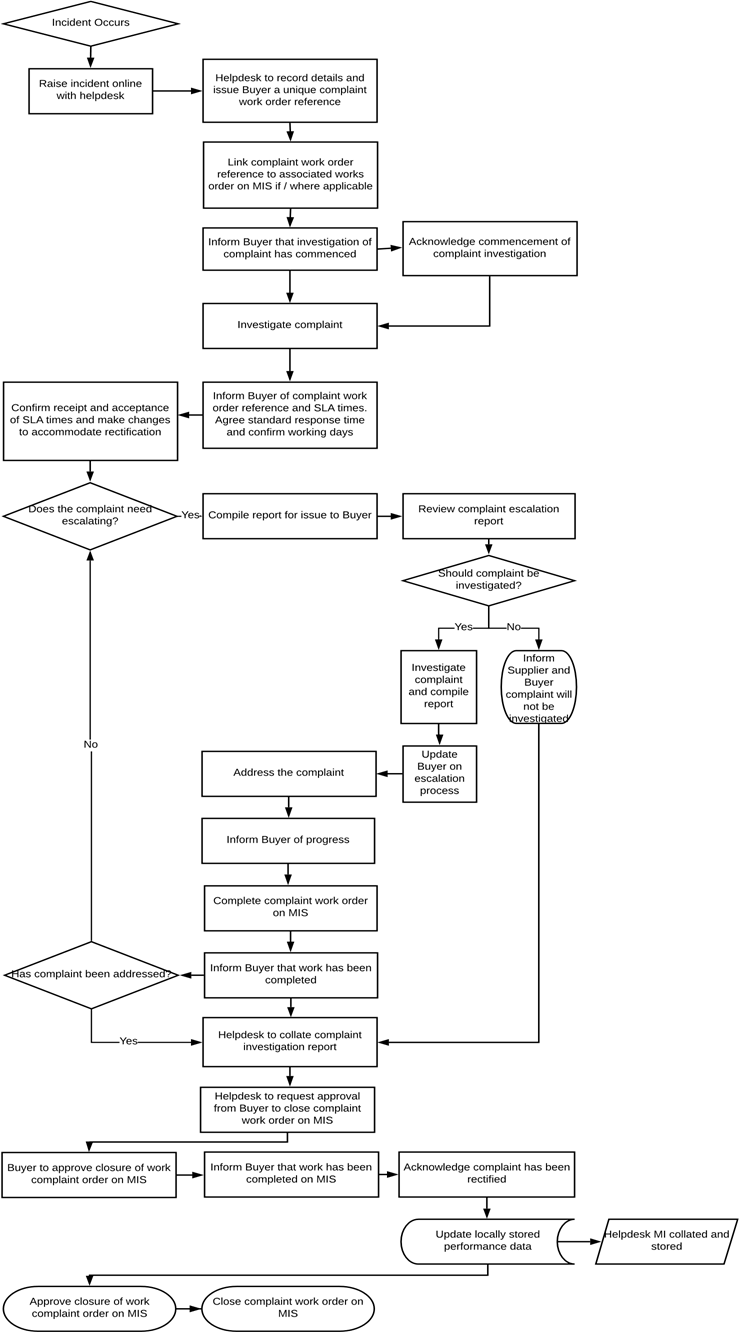 Appendix 1.2 – Process Map 2: Failure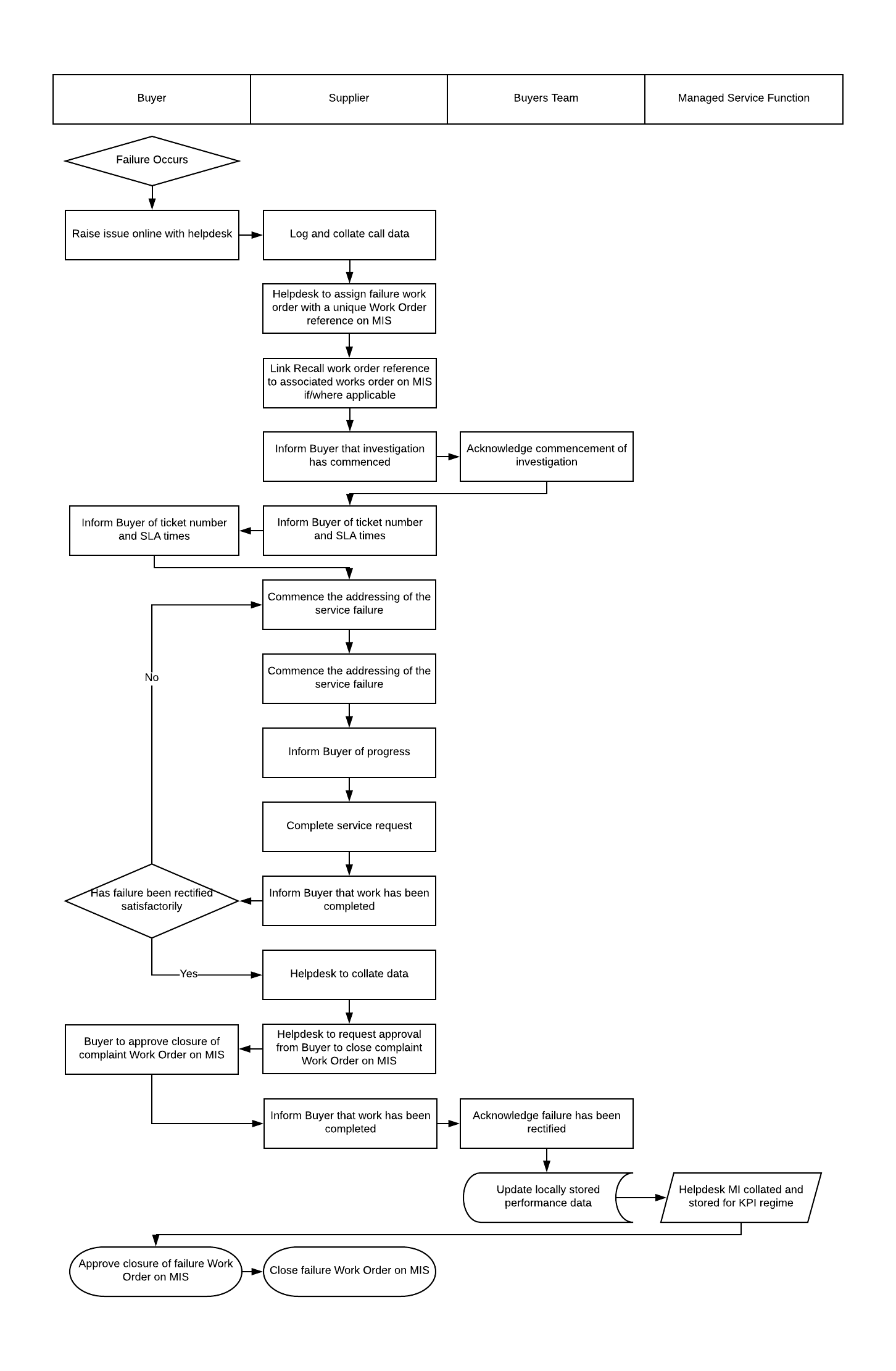 Appendix 1.3 – Process Map 3: Recall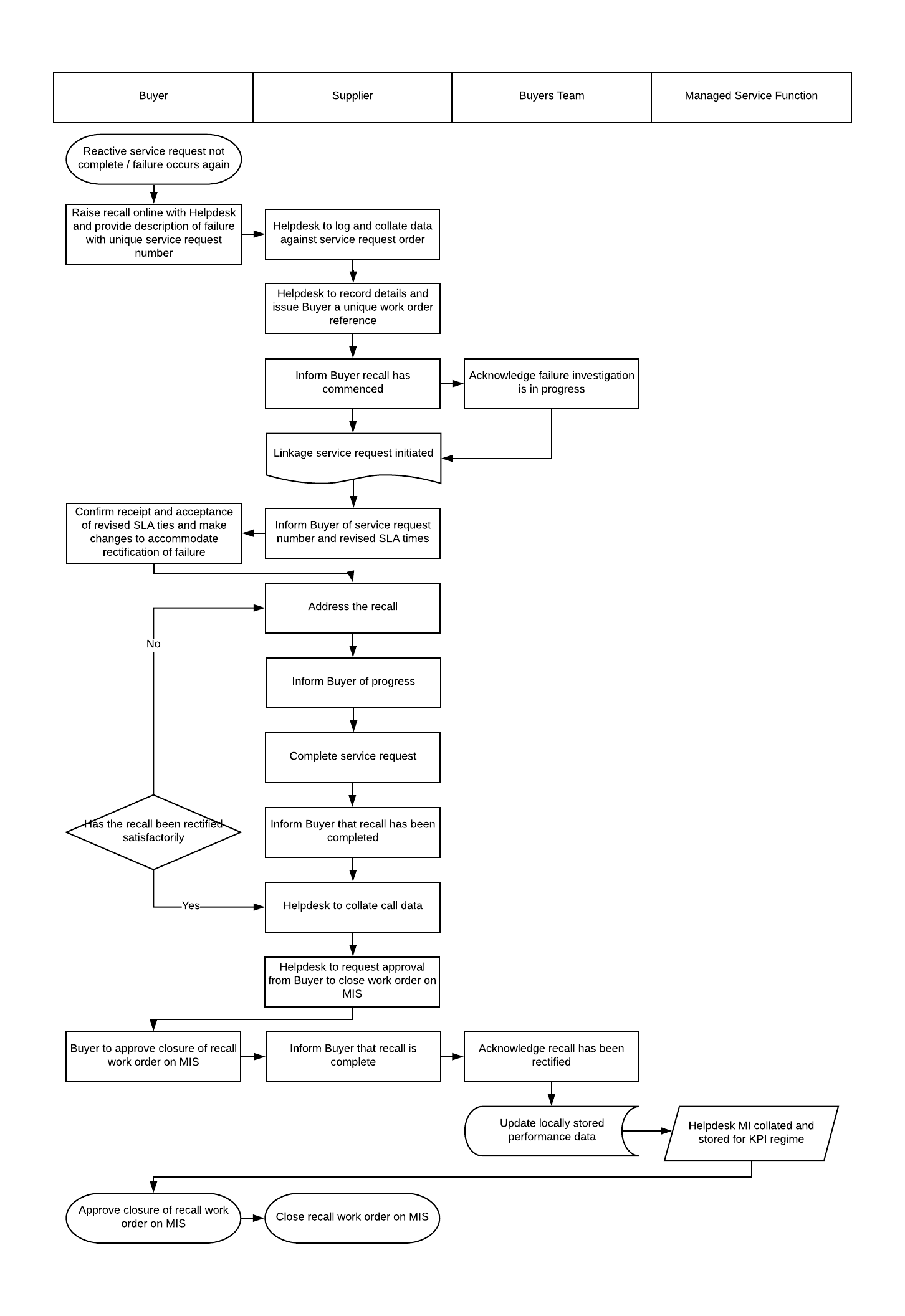 APPENDIX 2 – Billable Works and Approval ProcessAppendix 2.1 – Process Map 1: Billable Works and Approval Process 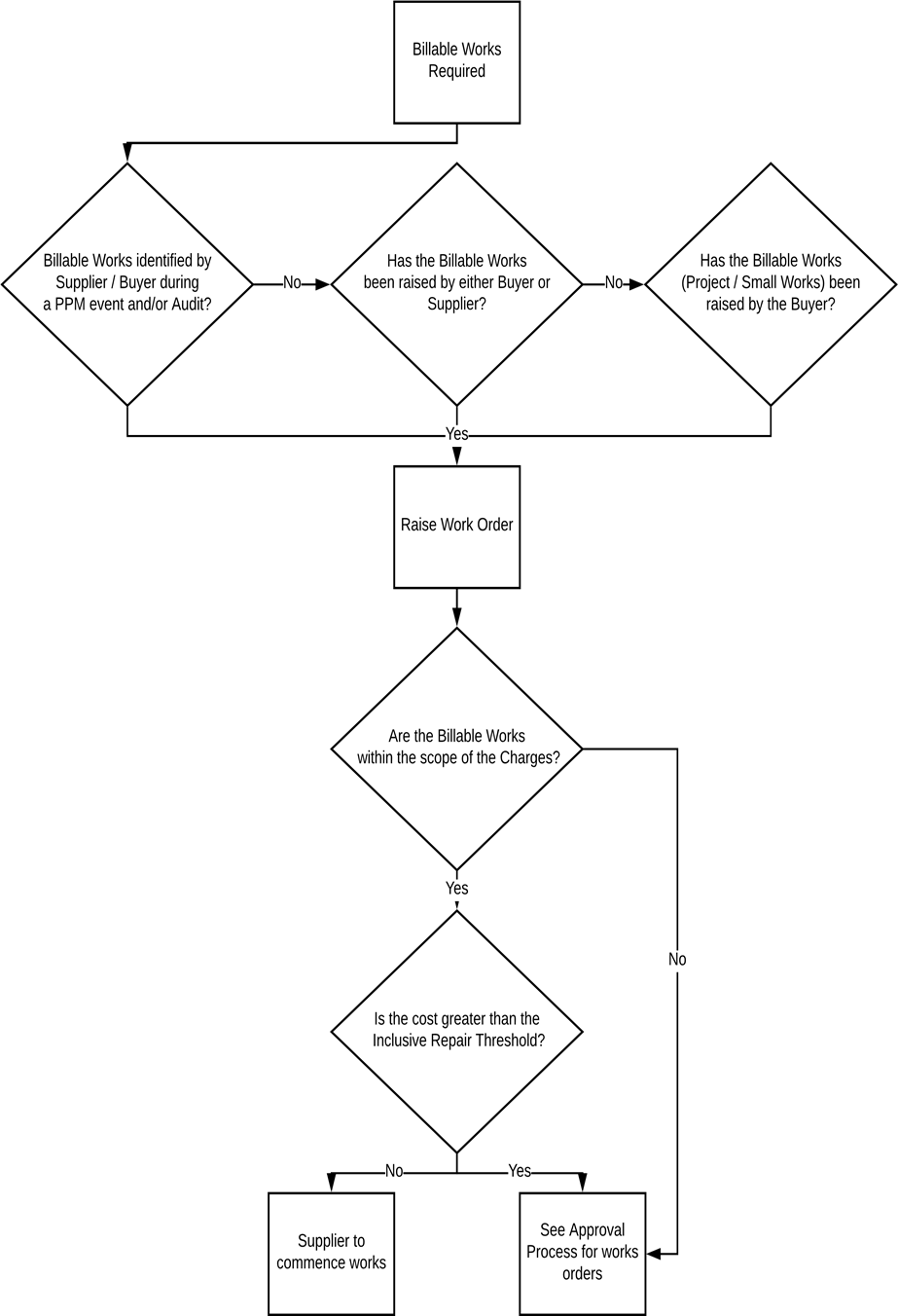 Appendix 2.2 – Process Map 2: Issuing Quotation by Supplier Process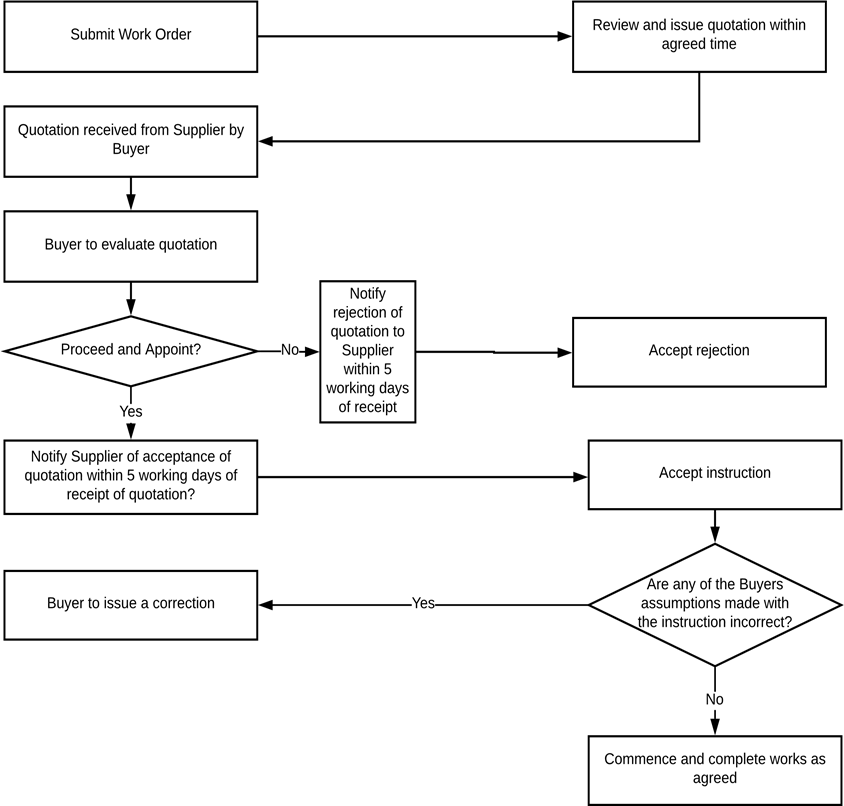 Appendix 2.3 – Process Map 3: Issuing Instruction for Quotation for Approved Work Order Process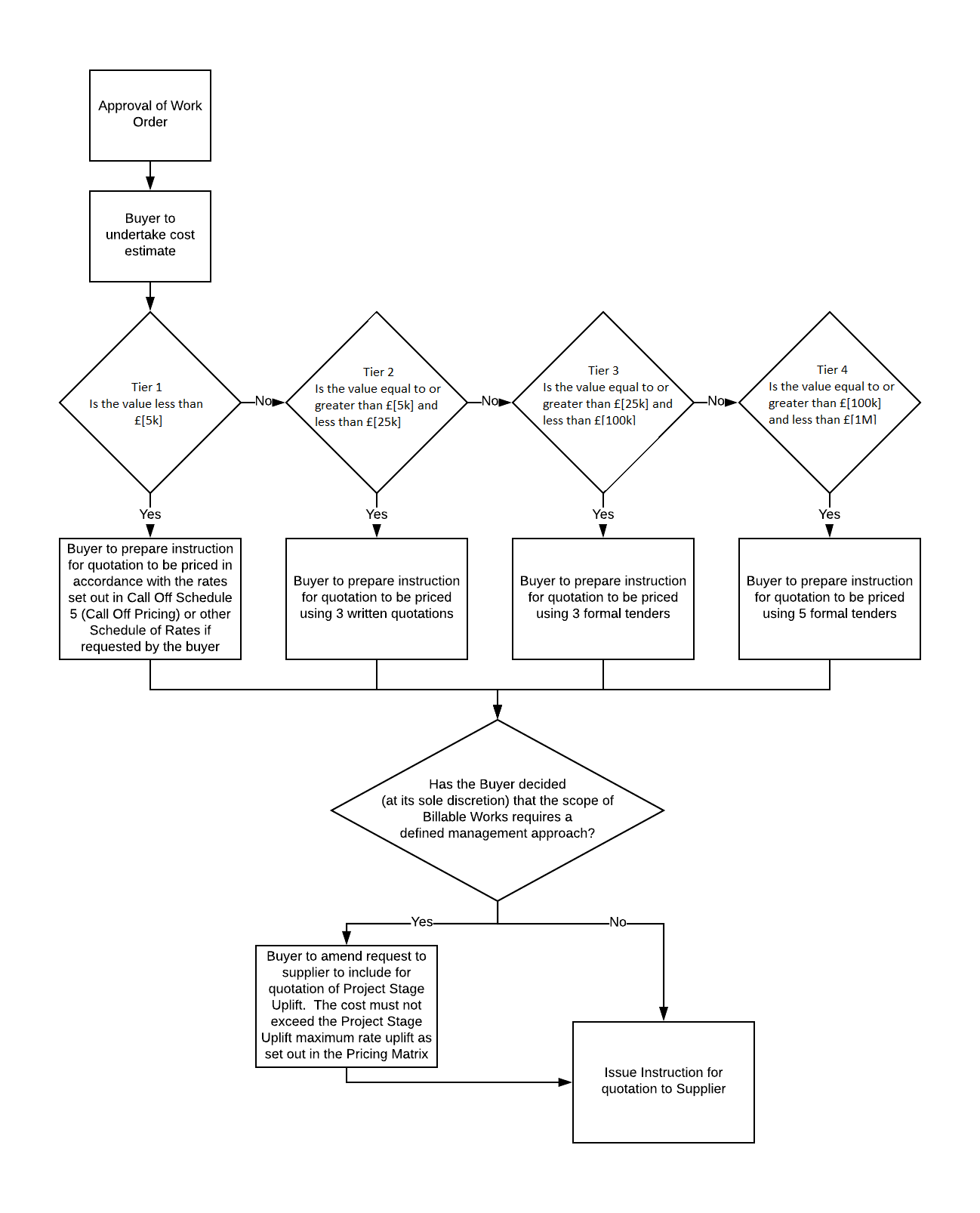 WORK PACKAGE A: CONTRACT MANAGEMENTWORK PACKAGE A: CONTRACT MANAGEMENTWORK PACKAGE A: CONTRACT MANAGEMENTService ReferenceService DescriptionService Standard A:1IntegrationSA1A:2Health & SafetySA2A:3Management Services SA3A:4Service Delivery Plans SA4A:5Permit to WorkSA5A:6Customer SatisfactionSA6A:7ReportingSA7A:8Performance Self-MonitoringSA8A:9Business Continuity and Disaster Recovery (BCDR) PlansSA9A:10Quality Management SystemSA10A:11Staff and TrainingSA11A:12Selection and Management of SubcontractorsSA12A:13SustainabilitySA13A:14Social Value SA14A:15Generic Statutory Obligations and RequirementsSA15WORK PACKAGE B: CONTRACT MOBILISATIONWORK PACKAGE B: CONTRACT MOBILISATIONWORK PACKAGE B: CONTRACT MOBILISATIONService ReferenceService DescriptionService Standard B:1Contract MobilisationSB1WORK PACKAGE C: RISK ASSESSMENT  WORK PACKAGE C: RISK ASSESSMENT  WORK PACKAGE C: RISK ASSESSMENT  Service referenceService DescriptionService StandardGeneral RequirementsC:1Risk Assessment SC1WORK PACKAGE D: ELECTRONIC SECURITY SYSTEMS WORK PACKAGE D: ELECTRONIC SECURITY SYSTEMS WORK PACKAGE D: ELECTRONIC SECURITY SYSTEMS Service ReferenceService DescriptionService Standard D:1Electronic Security SystemSD1D:2Perimeter Intrusion Detection Systems SD2D:3Intruder Detection Systems SD3D:4D:5Alarm Signalling Security LightingSD4SD5D:6Closed Circuit TelevisionSD6D:7Network Video Recorders (NVR) and Digital Video recorders (DVR)SD7D:8Automatic Access Control System (AACS) SD8D:9Security Management Systems (SMS)SD9D:10D:11D:12D:13D:14D:15IT Equipment – Operating base for Security SystemsElectronic Locking Systems  Security Screening ApplicationsBiometric TechnologiesElectronic Airspace CoverageDesign, Supply and InstallSD10SD11SD12SD13SD14SD15WORK PACKAGE E: PHYSICAL SECURITY SYSTEMSWORK PACKAGE E: PHYSICAL SECURITY SYSTEMSWORK PACKAGE E: PHYSICAL SECURITY SYSTEMSService ReferenceService DescriptionService Standard General Requirements E:1Physical Security Systems SE1E:2Perimeter Fences (and Gates)  SE2E:3E:4E:5E:6E:7Automatic Barriers, Gates, Rising Bollards and BlockersGlazing (Windows)Security Doors and Door FurnitureSecurity Walling SystemDesign, Supply and InstallSE3WORK PACKAGE F: MAINTENANCE SECURITY SERVICES WORK PACKAGE F: MAINTENANCE SECURITY SERVICES WORK PACKAGE F: MAINTENANCE SECURITY SERVICES Service ReferenceService DescriptionService Standard F:1F:2F:3F:4F:5F:6Maintenance Security servicesMaintenance ServicesPlanned Preventative Maintenance ServicesAir Conditioning Systems MaintenanceSecurity Access and Intruder MaintenanceAutomated Barrier Control System MaintenanceStandby Power System MaintenanceVoice Announcement System MaintenanceLocksmith ServicesStatutory ObligationsCable ManagementReactive Maintenance ServicesCAFMHelpdesk ServicesSF1WORK PACKAGE G: ALARM RESPONSE CENTRES  WORK PACKAGE G: ALARM RESPONSE CENTRES  WORK PACKAGE G: ALARM RESPONSE CENTRES  Service ReferenceService DescriptionService Standard G:1Alarm Response CentresSG1WORK PACKAGE H: MANAGEMENT OF BILLABLE WORKS WORK PACKAGE H: MANAGEMENT OF BILLABLE WORKS WORK PACKAGE H: MANAGEMENT OF BILLABLE WORKS Service Reference Service DescriptionService StandardGeneral RequirementsH:1Management of Billable WorksSH1WORK PACKAGE I: BUILDING INFORMATION MODELLING ("BIM") AND GOVERNMENT SOFT LANDINGS ("GSL") to Include Design EngineeringService ReferenceService DescriptionService Standard I:1Building information Modelling ("BIM") and Government Soft Landings ("GSL") to include Design EngineeringWORK PACKAGE A – CONTRACT MANAGEMENT WORK PACKAGE A – CONTRACT MANAGEMENT Service A:1SA1: Integration StandardThe Supplier shall provide an innovative and professional Technical Service that recognises advances in technology, operational efficiencies, workforce synergies and operational improvements that will deliver improved performance and value for money for the Buyer.Service A:2SA2: Health and Safety Legislation, ACoP or similar industry or Government guidelinesThe Supplier shall be compliant with Annex B including:Legislative Standards;UK Legislation;BS/ISO/EN Standards;Guidance Notes / Codes of Practice; and Building Regulations (England & Wales only).The Supplier shall comply with all of the Buyer’s policies and procedures on security and act upon the instructions of the Buyer Security Representative, should there be a change in the Response Level.There are currently 5 levels of threat (Response Levels):low - an attack is unlikely;moderate - an attack is possible but not likely;substantial - an attack is a strong possibility;severe - an attack is highly likely; andcritical - an attack is expected imminently.StandardAs a minimum, the Supplier shall produce and comply with the following documents:A forward maintenance register; Planned and preventative maintenance schedule; Accident/Incident reports (RIDDOR);Fire evacuation drill reports;Statutory inspection reports, assessments and reviews;Risk assessment reports and reviews;Compliance certificates;Security incident reports;Disability discrimination assessments and reports;Method statements for meeting the Buyer’s requirements;	Health and safety policies and procedures; andScope and Services objectives.The Supplier shall at all times ensure that:The operation of the Buyer Premises and delivery of the Services are undertaken in compliance with all applicable UK legislation and Good Industry Practice requirements;It provides any training required by the procedures and statutory provisions in respect of all staff (whether Buyer or Supplier Staff) at the Buyer Premises as well as in emergency response and security procedures;It produces detailed procedures for a variety of emergency situations in conjunction with Buyer. These procedures shall be continually updated and reviewed as circumstances demand and at least annually;It develops and maintains fire and emergency procedures, systems, equipment and staff training in order to produce a safe environment for the designated site and its users.  Systems will be unobtrusive where possible to assist in creating a positive building atmosphere for all users;It shall carry out actions associated with implementation of the procedures routinely as well as in the event of any fire or other emergencies on-site;It programmes and implements Health and Safety inspections of the Buyer Premises and Service delivery annually, and provides evidence to the Buyer on request;It conducts and reviews all risk assessments relevant to the operation of the Buyer Premises and the delivery of Services in accordance with current statutory health and safety legislation;It undertakes a Monthly review of all accidents occurring at the Buyer Premises whether relating to the Supplier's or Buyer's staff using the Buyer Premises or to the Supplier's delivery of Services.  The report will detail the cause of each incident and any remedial actions required to prevent reoccurrence, together with timescales for implementation;It reviews all policies and associated documentation on a regular basis and at least annually and provide evidence of such on request by the Buyer;It complies with all health and safety obligations including at all the Buyer’s Properties which are occupied under leasehold arrangements;It shall at all times provide and maintain the first aid kits and other safety equipment and all related consumables issued to and used by Supplier staff on the Buyer Properties; andIt provides the required numbers of staff with an appropriate first aid responder qualification and training for emergency responses in accordance with health and safety legislation, as required by legislation and risk assessment (as a minimum) and any Buyer’s specific requirements.Service A:3SA3: Management Services Legislation, ACoP or similar industry or Government guidelinesISO 9001: 2008 Quality Management Plan (and replacement ISO 9001:2015 when published).Call-Off Schedule 7 - Key Staff.Call-Off Schedule 3 - Continuous Improvement.Call-Off Schedule 15 - Contract Management.StandardThe Supplier shall manage the Contract in accordance with the personnel and processes as detailed in the Service Delivery Plan as agreed with the Buyer.The Supplier shall manage the customer satisfaction, complaint and key performance indicator measurement processes to ensure agreed performance standards are fully met. The Supplier shall produce and issue the agreed management reports and attend meetings as requested by the Buyer to maintain the agreed contractual performance standards.Service A:4SA4: Service Delivery Plans StandardCall-Off Schedule 13 - Mobilisation Plan and Testing.As a minimum, the buildings and Asset maintenance management Service Delivery Plan shall contain:Scope and Services objectives;Approach and methodology;Asset management method statement for meeting the Buyer’s requirements, including treatment of any lifecycle / sinking funds (if applicable) and details regarding where such funds will reside, safeguards on early draw down and control of such funds;Variation procedures and additional work requests;Operational structure including resource proposals;Planned maintenance and Asset lifecycle replacement schedule and delivery methodology;Quality statement;Procurement of Services;Procurement of materials taking account of embodied carbon and recycled content; Management of energy use including lighting;Scope of Service;Planned preventative maintenance methodology/schedule;Computerised Asset management system;Building management system;Routine maintenance;Formulation of the planned preventative maintenance programme;Maintenance management, recording and reporting;Critical spares management;Inspections;Conservation and sustainability;Maintenance and renewal;Management arrangements;Quality management;Operational liaison;Reactive Maintenance Works; andReactive vandalism maintenance Service.In use and occupied space shall be maintained to appropriate Standards which are deemed ‘fit for function’ by type (i.e. office).Vacant space shall be maintained to appropriate Standards (e.g. mothballing & re-commissioning, as BESA SFG 30).Service A:5SA5: Permit to Work StandardThe Supplier shall deliver the Permit to Work systems on behalf of the Buyer.The Supplier be responsible for managing compliance of Permit to Work systems on behalf of the Buyer for all works being undertaken or managed by the Supplier, including hot works, confined spaces, live electrical working, working on or near high voltage, excavations, temporary disconnection of safety systems and working at height.   The Supplier shall be responsible for the provision of all suitably qualified, skilled and accredited Staff to successfully deliver the Permit to Work system for the Buyer.Service A:6SA6: Customer SatisfactionStandardCall-Off Schedule 3 - Continuous Improvement.The Supplier shall develop the customer satisfaction process with the Buyer and shall deliver it in accordance with the specific Buyer requirements as defined in line with the agreed Service Delivery Plan.The Supplier shall deliver a complaints management process which manage and maintain the Buyer’s customer satisfaction targets.The Supplier shall participate and respond where appropriate to Buyer or third-party customer satisfaction outputs (e.g. net promoter score) upon request from the Buyer.    Service A:7SA7: ReportingStandardThe Supplier’s CAFM Management Information System (MIS) will be configured to capture all elements of service provision to facilitate the production of the Management Information reporting requirements as requested by the Buyer.The Supplier shall be responsible for the provision of all interfaces between their own and third-party MIS systems to facilitate the real-time transfer of data.  The Buyer’s data contained within the Supplier’s MIS system shall be able to be uploaded to third-party MIS systems where required by the Buyer. The Supplier shall develop the format standard and frequency of reporting with the Buyer and shall deliver it in accordance with the specific Buyer requirements in line with the agreed Service Delivery Plan.Service A:8SA8: Performance Self-MonitoringLegislation, ACoP or similar industry or Government guidelinesISO 9001:2015 Quality Management System.StandardThe Supplier will deliver services and manage performance in line with the agreed key performance indicator (KPI) model.The Supplier will manage performance using their own internal performance management systems and processes which shall align with the Buyer’s internal performance monitoring and auditing regimes as agreed within the Service Delivery Plan (SDP).   The Supplier shall provide a system to manage, control and record and report on the delivery of all Services provided as part of any Call-Off Contract. The Supplier shall also provide a support service available twenty-four (24) hours per day for the Buyer to request the deployment of the Supplier to rectify any non-provision of accommodation or Service(s) embraced by the scope of the Technical Framework Contract and within specified response times.The Supplier will develop and agree with the Buyer the management reporting regimes for recording statutory compliance, performance against social value targets and balanced scorecard returns.Service A:9SA9: Business Continuity and Disaster Recovery Plans  Legislation, ACoP or similar industry or Government guidelinesCall-Off Schedule 8 - Business Continuity and Disaster Recovery.Centre for the Protection of the National Infrastructure (CPNI).BS 25999: Business Continuity Management. ISO/IEC 27000:2016 Information technology–Security techniques-Information security management systems-Overarching vocabulary (fourth edition).ISO/IEC 27001:2013 Information technology–Security techniques-Information security management systems-Requirements (second edition).ISO/IEC 27002:2013 Information technology–Security techniques-Information security management systems-Security controls (second edition).ISO/IEC 27003:2017 Information technology–Security techniques-Information security management systems-Guidance.ISO/IEC 27005:2011 Information technology–Security techniques-Information security Risk Management (second edition).ISO/IEC 27014:2013 Information technology-Security techniques-Governance for Information security.StandardThe Supplier shall conform to the Buyer’s Business Continuity and Disaster Recovery (BCDR) Plan dealing with recovery from accident and emergency situations, and shall participate fully in the Buyer’s Business Continuity and Disaster Recovery planning for each business unit and as described in the relevant BCDR Plan.The Supplier’s CAFM System shall be able to provide and support any Business Continuity scenario without any degradation in performance.The Supplier will have its own Business Continuity and Disaster Recovery (BCDR) contingency plan in place to enable continuity of their Services without degradation.The Supplier’s CAFM System facilities will have its own Business Continuity and Disaster Recovery contingency plan in place to enable continuity of the Services without degradation.Service A:10SA10: Quality Management System Legislation, ACoP or similar industry or Government guidelinesThe Supplier shall hold and maintain valid ISO9001, ISO14001 and OHSAS 18001 accreditation or equivalent at all times for the duration of the Call-Off Contract.StandardThe Supplier shall create a quality management plan in accordance with the ISO 9001 Quality Accreditation, which shall include a proposed methodology for maintaining ISO 9001 accreditation, and its related systems. The plan shall be in place within sixty (60) days of the Call-Off Start Date.Service A:11SA11: Staff and Training StandardThe Supplier shall manage and deliver the Services in line with the staffing profiles agreed with the Buyer within the Service Delivery Plan.Where the Buyer has nominated management roles and/or positions as key roles on the Contract, the Supplier shall ensure their recruitment and business continuity processes comply with Buyer requirements as defined within the Service Delivery Plan.The Supplier shall provide any training required by the procedures and statutory provisions in respect of all staff (whether Buyer or Supplier Staff) at the Buyer Premises as well as in emergency response and security procedures.Service A:12SA12: Selection and Management of SubContractors StandardThe Supplier is responsible for ensuring that all appointed Subcontractors are eligible to work in the UK.The Supplier is responsible for ensuring that all appointed Subcontractors possess the appropriate accreditations, qualifications, and skills. The Supplier is responsible for ensuring that all appointed Subcontractors comply with all contractual requirements on quality, health and safety and environmental and legislative requirements.The Supplier is responsible for ensuring that all appointed Subcontractors possess the appropriate levels of security clearances to enable access into the Buyer Properties.The Supplier is responsible for ensuring that all Subcontractor performance is managed via use of the KPI, customer satisfaction and complaints management processes.Service A:13SA13: Sustainability  Legislation, ACoP or similar industry or Government guidelinesCompliance with Government Buying Standards for Cleaning Products and ServicesAll waste initiatives must at least meet the agreed Greening Government Commitments and any successor framework and including the edict that: Government is to reduce the amount of waste it generates by 25% from a 2009/10 baseline;Government to ensure that redundant IT equipment is re-used (within Government, the public; sector or wider society) or responsibly recycled; andThe Supplier shall be aware of and adhere to the zero waste events guide produced by Waste and Resources Action Programme (WRAP), inspired by the Olympics.All timber and wood-derived products for supply or use in performance of the contract shall be independently verifiable and come from:A legal source; and A sustainable source, which can include a Forest Law Enforcement, Governance and Trade (FLEGT) licensed or equivalent source.Compliance with Government Buying Standards for sustainability as they apply to scanners.The Government Buying Standards for the sustainable procurement of furniture.All timber signage shall comply with the requirements of the Government’s Timber Procurement Policy.Provision and maintenance of vehicles shall be in line with the Government Buying Standard for transport (vehicles).All space planning/management advice must comply with the above policies and with the current version of Appraisal and Evaluation in central Government and “The Green Book” Treasury Guidance.Compliance with: Government carbon management strategy;The Mainstreaming Sustainable Development Package sets out the Government’s vision for sustainable development and measures to deliver it through the Green Economy, action to tackle climate change, protecting and enhancing the natural environment, and improved fairness and wellbeing;All initiatives must at least meet the agreed Greening Government Commitments and any successor framework;Government Buying Standards; andThe Waste and Resources Action Programme’s (WRAP) Resource Management and Mobile Asset Management Planning tools. The Mainstreaming Sustainable Development Package sets out the Government’s vision for sustainable development and measures to deliver it through the Green Economy, action to tackle climate change, protecting and enhancing the natural environment, and improved fairness and wellbeing.All initiatives must at least meet the agreed Greening Government Commitments and any successor framework. Government Buying Standards for the public procurement of sustainable goods and services are mandatory at the minimum level for the central Government estate and related agencies. For all major refurbishments (as defined in BREEAM guidelines, and typically those over £500k) an appropriate environmental assessment process such as BREEAM or an equivalent (e.g. CEEQUAL, DREAM etc.) appropriate to the size, nature and impact of the project shall be carried out on all projects.  Where BREEAM is used, all refurbishment projects are to achieve at least “very good” rating, unless site constraints or project objectives mean that this requirement conflicts with the obligation to achieve value for money.  Where an alternative environmental assessment methodology is used, projects must seek to achieve equivalent ratings. All Defra guidelines where mandatory shall be adhered to.  Non mandatory requirements shall be adopted where practicable.Waste and Resources Action Programme (WRAP) Guidance for refurbishment and fit-out professionals Further Government Buying Standards also apply to the design and installation of equipment including air conditioning units, boilers, central heating systems, condensing units, lighting, paints and varnishes, showers, taps, toilets, urinal controls, and windows. In addition, there are Government Buying Standards for a range of electrical goods.All Defra guidelines where mandatory shall be adhered to.  Non mandatory requirements shall be adopted where practicable. StandardThe Supplier where required will develop and agree a Sustainability Plan incorporating all the requirements outlined above with the Buyer. Service A:14SA14: Social Value Legislation, ACoP or similar industry or Government guidelinesPublic Services (Social Value) Act 2012.StandardThe Supplier will develop a Social Value initiatives and objectives with the Buyer.The Supplier will meet the requirements of the Buyer’s Social Value requirements.The Supplier will meet the reporting requirements to measure Supplier performance and compliance. Service A:15SA15: STATUTORY OBLIGATIONSGeneral RequirementsGeneral RequirementsLegislation, ACoP or similar industry or Government guidelinesThe Supplier shall comply with all Legislative Standards, Legislation, Guidance Notes / Codes of Practice, BS/ISO/EN Standards and Building Regulations at Buyer Properties.StandardThe Supplier shall manage compliance through their CAFM system using SFG20.The Supplier shall recognise Buyer requirements as they affect compliance at Buyer Properties and implement processes that maintain compliance across all Buyer Properties.  WORK PACKAGE B – MOBILISATIONWORK PACKAGE B – MOBILISATIONGeneral RequirementsGeneral RequirementsStandardThe Supplier will manage Mobilisation of the Contract in line with Call-Off Schedule 13 - Mobilisation Plan and Testing.WORK PACKAGE C – RISK ASSESSMENTWORK PACKAGE C – RISK ASSESSMENTService C 1SC 1: Risk Assessment Legislation, ACoP or similar industry or Government guidelinesThe Management of Health and Safety at Work (MHSW) Regulations 1999.Control of Substances Hazardous to Health Regulations 2002.BS 16000:2015 Security management. Strategic and operational guidelinesBS ISO 18788:2015 Management system for private security operations. Requirements with guidance for useCPNI Level 1 Operational Requirements Process and the Guide to producing Operational Requirements for Security Measures.CPNI Level 2 Operational Requirements Process and the Guide to producing Operational Requirements for Security Measures.ISO 31010 Annex’s A&BISO/IEC Guide 73:2009 Risk management — Vocabulary — Guidelines for use in standardsISO 31000, Risk management — Principles and guidelinesIndustry Guidelines :CPNI (Centre for the Protection of National Infrastructure),CTSA (Counter Terrorism Security Advisor),NaCTSO (National Counter Terrorism Security Office),HoMER Holistic Management of Employee Risk (CPNI )As a minimum the CPNI Guidance shall be used in the production of Physical Security Assessments.StandardThe Supplier shall manage and deliver Security risk assessments and security plans on behalf of the Buyer.The Supplier will be cognisant of the CPNI Operational Requirement process to create protective security mitigations, to address security risks.The Supplier shall provide a statement of the Buyers overall security need and include the site to be considered, asset description, perceived threat, consequence of compromise, perceived vulnerabilities, and success criteriaThe Supplier shall assess the risks to the Buyers organisation and its assets in terms of the likelihood of a threat taking place, and the impact that such an event might have. The Supplier shall identify and implement security measures to reduce the likelihood and impact of the threat to an acceptable level. The Supplier shall assess the effectiveness of the countermeasures and identify any necessary corrective action.WORK PACKAGE D – ELECTRONIC SECURITY SYSTEMSWORK PACKAGE D – ELECTRONIC SECURITY SYSTEMSService D SD: Electronic Security SYSTEMSLegislation, ACoP or similar industry guidelinesThe following legislation, Approved Codes of Practise (ACoP) or similar industry or Government guidelines shall apply:HMG Infosec Standard 5 ( IS5);Centre for Protection of National Infrastructure (CPNI);Communications Electronic Security Group (CESG); Security Policy Framework; The Government Security Classifications Policy (2014).Private Security Industry Act 2001ICO CCTV code of practice 2014Data Protection Act 1998The Health & Safety at Work Act;The Electricity at Work Act;The EMC Regulations;BS 7671 – IET Wiring Regulations;BS EN 63205 – Protection against lightning.CCTVBS 8418:2015 Installation and remote monitoring of detector activated CCTV systems.BS 7958:2015 Closed Circuit Television. Management and Operation.BS EN 62676-3:2015 Video Surveillance Systems for use in security applications. Analog and digital video interfaces.BS EN 62676-4:2015 Video surveillance systems for use in security applications. Application guidelines.BS EN 62676-1-1:2014 Video surveillance systems for use in security applications. System requirements. GeneralBS EN 62676-1-2:2014 Video surveillance systems for use in security applications. System requirements. Performance requirements for video transmissionBS EN 62676-2-1:2014 Video surveillance systems for use in security applications. Video transmission protocols. General requirementsBS EN 62676-2-2:2014 Video surveillance systems for use in security applications. Video transmission protocols. IP interoperability implementation based on HTTP and REST servicesBS EN 62676-2-3:2014 Video surveillance systems for use in security applications. Video transmission protocols. IP interoperability implementation based on Web servicesAccess ControlBS EN 60839-11-31:2017. Alarm and electronic security systems. Electronic access control systems. Core interoperability protocol based on Web services
BS EN 60839-11-32:2017. Alarm and electronic security systems. Electronic access control systems. Access control monitoring based on Web services
BS EN 60839-11-2:2015. Alarm and electronic security systems. Electronic access control systems. Application guidelines
BS EN 60839-11-1:2013. Alarm and electronic security systems. Electronic access control systems. System and components requirementsInstalled Alarm SystemsBS 9263:2016. Intruder and hold-up alarm systems. Commissioning, maintenance and remote support. Code of practice. 
BS EN 50131-2-2:2017. Alarm systems. Intrusion and hold-up systems. Intrusion detectors. Passive infrared detectors
BS EN 50131-5-3:2017. Alarm systems. Intrusion systems. Requirements for interconnections equipment using radio frequency techniques
PD CLC/TS 50131-9:2014. Alarm systems. Intrusion and hold-up systems. Alarm verification. Methods and principles
PD CLC/TS 50131-2-10:2014. Alarm systems. Intrusion and hold-up systems. Intrusion detectors. Lock state contacts (magnetic)
DD CLC/TS 50131-7:2010. Alarm systems. Intrusion and hold-up systems. Application guidelines
BS EN 50131-3:2009. Alarm systems. Intrusion and hold-up systems. Control and indicating equipment
BS EN 50131-2-5:2008. Alarm systems. Intrusion and hold-up systems. Requirements for combined passive infrared and ultrasonic detectors
Alarm ActivationBS EN 50136-2:2013 Alarm systems. Alarm transmission systems and equipment. Requirements for Supervised Premises Transceiver (SPT)PD CLC/TS 50136-9:2013 Alarm systems. Alarm transmission systems and equipment. Requirements for common protocol for alarm transmission using the Internet protocolBS EN 50131-5-3:2017. Alarm systems. Intrusion systems. Requirements for interconnections equipment using radio frequency techniques
BS EN 50131-5-3:2005+A1:2008. Alarm systems. Intrusion systems. Requirements for interconnections equipment using radio frequency techniquesPD CLC/TS 50131-2-9:2016 Alarm systems. Intrusion and hold-up systems. Intrusion detectors. Active infrared beam detectorsBS 4737-3.30:2015 Intruder alarm systems in buildings. Specifications for components. Specification for insulated and sheathed cables for interconnecting wiringManagement Systems Specifically for SecurityBS 16000:2015 Security management. Strategic and operational guidelinesBS EN 16747:2015 Maritime and port security servicesBS ISO 18788:2015 Management system for private security operations. Requirements with guidance for useStandardThe Supplier shall comply with all Legislative Standards, Legislation, Guidance Notes / Codes of Practice, BS/ISO/EN Standards and Building Regulations at Buyer Properties.The Supplier shall develop the Service with the Buyer and shall deliver it in accordance with the specific Buyer requirements.All Suppliers to meet the following standard or an industry recognised equivalent as a minimum, National Security Inspectorate accredited (NSI gold standard). Suppliers need to evidence all accretion is current and confirm renewal dates, confirmation and evidence from Suppliers that they have complied with external audits for non-compliance and addressed any points raised.The Supplier will need to demonstrate that where they supply systems and equipment that they hold relevant and current accreditation to support the system and / or equipment, this will involve the Supplier holding valid certification for such manufactures.Where security systems operate on IT equipment, Suppliers will need to demonstrate they have the relative expertise and experience to design, supply and install such systems.The Supplier will provide open protocol systems, unless requested otherwise by the Buyer.The Supplier will be required to provide data storage capacity.All design work will require a current Systems based Risk Assessment in line with CPNI Guidance.WORK PACKAGE E – PHYSICAL SECURITY SYSTEMSWORK PACKAGE E – PHYSICAL SECURITY SYSTEMSService ESE: PHYSICAL SECURITY SYSTEMSLegislation, ACoP or similar industry or Government guidelinesThe following legislation, Approved Codes of Practise (ACoP) or similar industry or Government guidelines shall apply:Loss Prevention Council Standards (LPCB) 1175 Centre for the Protection of the National Infrastructure (CPNI) British Standard Publicly Assessable Standard (PAS) 68, International Standardisation Organisation (ISO) International Workshop Agreement (IWA) 14-1    2013 International Standardisation Organisation (ISO) 16933: 2007British Standard European Standard (BSEN) 1522: 1999 and 1523:1999 Secured by Design (SBD)ISO 9001: 2008ISO 17025: 2005BS1722Occupiers’ Liability Acts 1957 & 1984 (England & Wales)Disability Discrimination Act (DDA),ISO International Workshop Agreement (IWA) 14-1 ‘Vehicle security barriers – Part 1: Performance requirement & Part 2: ApplicationBSI Publicly Available Specification (PAS) 68 ‘Impact test specifications for vehicle security barrier systems’CEN Workshop Agreement (CWA) 16221 ‘Vehicle security barriers - Performance requirements, test methods and application guidance’Glass and Glazing Federation ( GGF) Data Sheet 8.1.1: Security glazing – Definition and descriptionsGGF Data Sheet 8.1.2: Security glazing – Manual attack resistanceGGF Data Sheet 8.1.3: Security glazing – Bullet resistant glazingGGF Data Sheet 8.1.4: Security glazing – Explosion resistant glazingDHF 1053:06/12: Guidance for powered gates for the installer, manufacturer and owner BSI – PAS 69:2013 Guidance for the selection, installation and use of vehicle security barrier systems 
CEN - CWA 16221:2010 Vehicle security barriers. Performance requirements, test methods and guidance on application DFT-TAL 1/16: Influence of bollards on pedestrian evacuationDfT-TAL 2/13: Bollards and pedestrian movement 
DfT TAL 1/11 Vehicle security barriers within the streetscape 
NaCTSO – Crowded places guidance StandardThe Supplier shall comply with all Legislative Standards, Legislation, Guidance Notes / Codes of Practice, BS/ISO/EN Standards and Building Regulations at Buyer Properties.The Supplier shall develop the Service with the Buyer and shall deliver it in accordance with the specific Buyer requirements.All Suppliers to meet the following standard or an industry recognised equivalent as a minimum, National Security Inspectorate accredited (NSI gold standard). Suppliers need to evidence all accretion is current and confirm renewal dates, confirmation and evidence from Suppliers that they have complied with external audits for non-compliance and addressed any points raised.All design work will require a current Systems based Risk Assessment in line with CPNI Guidance.The Supplier will provide open protocol systems, unless requested otherwise by the Buyer. Service FSF: MAINTENANCE OF SECURITY SYSTEMS Legislation, ACoP or similar industry or Government guidelinesBS8544 2013 Life Cycle Costing;RICS New Rules for Measurement Part 3 for Maintenance (NRM3);HVCA Standard Maintenance Specification, Vol’s I – V;C.I.B.S.E guidelines;SFG20 Maintenance Schedules (published with the consent and support of B&ES Publications);Building Research Establishment Conservation Support Unit guidance;BSRIA guidance;BS 7671.2008 (2011);S.I. 1989 No 635, the Electricity at Work Regulations;FMS 1/97, Guidance and the Standard Specification for Ventilation Hygiene;Statutory Test and Inspections Specification (1100); Mechanical and Electrical Specification (1027);PD5454:2012;Asbestos ACOP L143;Waste and Resources Action Programme (WRAP) guidance on Resource Management and Mobile Asset Management Planning; PAS 2050-1:2012;Royal Institute of Chartered Surveyors New Rules for Measurement Part 3 for Maintenance (NRM3);Chartered Institution of Building Services Engineers’ guidelines;Building Services Research and Information Association guidance;Government’s Timber Procurement Policy;The Health and Safety (Safety Signs and Signals) Regulations 1996;BS5499-1:1990; andBS5499-4:2000ISO 31000: Risk Management where requested by the Buyer.SustainabilityThe General Requirements for Sustainability shall apply.Compliance with policy under the Greening Government Commitments and any successor policy shall be maintained at all times, including in relation to Waste and Water Management.All debris arising from the performance of the Works shall promptly be removed from the Buyer Premises and disposed of in an environmentally preferable manner. All timber and wood-derived products for supply or use in performance of the contract shall be independently verifiable and come from:a legal source; anda sustainable source, which can include a Forest Law Enforcement Governance Trade (FLEGT) licensed or equivalent source;The Buyer may reject any Tender that cannot offer to provide independent verification that all timber and wood-derived products used in the Call-Off Contract meets this requirement.Standard The General Requirements for Maintenance Services shall apply. There are many regulations that apply to the work within the maintenance and service industry and which may be detailed in this section. It should be noted that no piece of legislation stands alone as they all interact with each other. They stipulate the minimum Standards for safe working but also have absolute requirements in respect of particular areas of the legislation. All Supplier Staff involved with the Works concerned must always ensure that the associated regulations are fully understood and adhered to.The Supplier shall be responsible for:The provision of preventative, cyclical and Reactive Maintenance to the Buyer Properties to ensure that the Assets provide full operational functionality at all times;Provision and maintaining of a Full Asset list of all systems and assets, kept regularly updated – to a level applicable for performing Planned Preventative Maintenance (PPM) and for also undertaking full condition/ remaining life surveys on all built Assets (in scope);Ensuring that  engineering services and external works shall be sound and operationally safe;Ensuring that the Asset’s condition remains commensurate with age and life cycle replacement date;Ensuring that maintainable Assets, including non-fixed plant and equipment, within the Buyer properties and identified from the Asset list and Condition Survey, are maintained to the required ‘fit for function’ performance level, and compliant with all statutory/legal and mandatory obligations; Ensuring that the maintenance regime is required to suit the built environment (for in use and also mothballing of vacated facilities) taking due regard for the manufacturers and installers recommendations;Meeting Reactive Maintenance responsiveness requirements - see the Helpdesk and CAFM System section;Provision of Asset listing and Condition Surveys to include systems plant and assets. This is to be regularly updated to allow for any additions and /or forward maintenance plans - identifying short, medium and long term maintenance proactive maintenance shall include periodic management inspections of Buyer Properties (e.g. functionality testing, inspections/monitoring);Ensuring the management and administration levels to be appropriate to the specific Service Requirements; andTailoring the Service to appropriately maintain the relevant Assets to suit the defined functional use of the built environment over the required period of interest (to fulfil technical, commercial and environmental agendas).All statutory requirements and safety practices shall be adhered to in respect to the method of completing the task and the requirements of the specific Acts, Regulations, British Standards and Guidance Notes currently in force and applicable. Prior to carrying out tasks within this section, site specific risk assessments shall be produced and where it is identified from them, method statements will also be required. Some tasks due to their nature will require permits and a method statement as a matter of course. This will ensure a safe system of working has been adopted before work commences. Always ensure that the correct Personal Protective Equipment (PPE is made available and worn and that an asbestos register is checked before Works are carried out. Supplier should also be made aware of the Buyer Premises hazard and emergency procedures.The Supplier shall produce and maintain a contact risk register to include contract, maintenance operational service, service continuity, supplier management and staffing risks.The Supplier shall produce and comply with any and all risk assessments pertaining to all Services undertaken at the designated Buyer Premises. This includes risk assessments and statutory compliance required by or produced by third parties such as landlords.Buildings and Asset Maintenance:The Supplier shall deliver a systems and Asset maintenance management Service that meets the requirements in Annex E – Service Delivery Response Times:The Supplier shall deliver a building, installations and Asset maintenance Service that meets, but is not limited, to the following requirements:Produce a schedule of programmed maintenance in the form of an annual five (5) Year rolling plan or forward maintenance register with respect to planned maintenance. The schedule of programmed maintenance will be updated annually and on a regular basis as maintenance is undertaken, and as lifecycle maintenance items are brought forward or delayed due to worse or better than expected performance.  A general review will be undertaken prior to the end of each Year of the Call-Off Contract and a revised plan presented to the Buyer in accordance with the Call-Off Contract.Provision of a thirty (30) year lifecycle replacement profile for the Buyer Premises;Ensure that all statutory tests and inspections are undertaken within the statutory timescales, together within any repair works arising as a result;Maintain full records of work to be undertaken in an order of priority, and subsequently full records of completed work;Submit a Monthly report of all works and testing undertaken, whether these be planned or reactive in nature, at the same time as the annual service plan;State the expected remaining life (if any) of the key building elements, installations and equipment at the end of the Call-Off Contract;When carrying out Services the Supplier shall:Discuss the proposed works with the Buyer and Buyer Representative and seek agreement in relation to timescales;Ensure that any reasonable requirements of the Buyer are taken into account in the proposed works;Ensure that the operations of Buyer can continue but the extent of maintenance is at the discretion of the Supplier unless governed by statutory requirements;Confirm the start and completion dates and hours of working;Protect all Buyer users and their belongings during such works;Provide advice and instructions on the use of any new equipment and/or installations;Liaise with the Buyer at the Buyer Premises or the  Buyer Representative on access issues, including restrictions to areas that may be out of use;Maintain and make good any incidental damage caused;Remove all rubbish and clean up after completing tasks at the end of each Working Day;Carry out all works in accordance with statutory requirements, insurance requirements, Health and Safety requirements, British Standards, manufacturer’s instructions and otherwise in compliance with Good Industry Practice.Test and service all plant and equipment within the responsibility of the Supplier, as required by legislation;Provide competent Supplier Staff on an ad hoc basis to undertake New Works ( not associated with systems maintenance) as requested by the Buyer;Survey the Buyer Premises in accordance with   the Buyer’s Service Level Requirements to establish condition, hazards, remaining elemental life etc. of the fabric and the systems and record the information which will be provided to the Buyer on request or by pre-agreed programme. Findings to be incorporated in next annual service plan; andRecord and periodically update all system development, replacement works and maintenance work undertaken in each in the form of a shared electronic database or any other format agreed with Buyer.Planned Maintenance:The Supplier shall take cognisance of the Buyer’s Planned Preventative Maintenance schedules. The Supplier shall adopt a proactive approach to preventative and cyclical maintenance and inspections such that breakdowns and failures are minimised. The Supplier shall agree an annual plan of works with the Buyer that complies with the following requirements;The forward maintenance register will be developed and submitted for agreement to the Buyer on an annual basis as part of the Service Delivery Plan at least two (2) months prior to the start of each Year of the Call-Off Contract. Any such agreement will not constitute a limitation on the extent of the maintenance requirement;Modifications to the schedule of programmed maintenance will also be submitted to the Buyer for approval, providing at least four (4) weeks term time notice;The Supplier must comply with the schedule of programmed maintenance which shall be designed to meet SFG20 requirements and ensure compliance with the performance standards;Access for performing maintenance functions and all other works will be restricted in accordance with the instruction of the Buyer.  The Supplier must comply at all times with these access restrictions and ensure that the minimum of disruption is caused to the operations of the Buyer, its staff, Building Users, and the overall Buyer Premises;A programme of inspection reports shall be submitted to the Buyer one (1) month post the Call-Off Contract Commencement Date;The Supplier shall submit a suggested report format for the reporting of the condition of the Planned Preventative Maintenance activities which shall be agreed with the Buyer prior to the Call-Off Contract Commencement Date;The report shall be submitted electronically to the Buyer within five (5) Working Days of undertaking the inspection;The Supplier shall report via email within twenty-four (24) hours of the inspection any defects of a Health and Safety nature it finds during the course of its inspection together with a recommendation for remedial action if defects cannot be fixed during the inspection;The Supplier shall submit by the end of the Mobilisation Period, its Planned Preventative Maintenance (PPM) Programme, which should include (and clearly identify) all statutory and routine tasks;All maintenance routines with a frequency:Statutory tasks shall be performed on the date required to maintain statutory compliance in accordance with all appropriate legislation;  of 2 weeks or less shall be performed +/- 1 Working Day of the due date;of greater than 2 weeks but no greater than 13 weeks shall be performed +/- 4 Working Days of the due date; andof greater than 13 weeks shall be performed +/- 2 weeks of the due date.Replacement Materials:The Supplier shall ensure that the programmed replacement of materials and components comply with the requirements of the Buyer’s requirements;Replacement materials used shall be of the same quality and specification for existing building facilities with an equivalent life span (as detailed elsewhere) and meet Government Buying  Standards where applicable, taking into account advancements in materials development and Good Industry Practice and embodied carbon and recycled content at the time of replacement, unless the Buyer agrees otherwise.  External materials will maintain the vernacular of the building;Reused or reconditioned parts or replacements will only be used where the Supplier can clearly show that the lifecycle and performance of the item is at least equivalent to a new replacement item and performance will not be affected; andMaintenance and replacement will be affected in accordance with Good Industry Practice, such that at the end of the Call-Off Contract, the remaining life of each element is in line with its anticipated life from new, running from the date of actual replacement.WORK PACKAGE SF: 2 – STATUTORY OBLIGATIONS WORK PACKAGE SF: 2 – STATUTORY OBLIGATIONS General RequirementsGeneral RequirementsLegislation, ACoP or similar industry or Government guidelinesThe Supplier shall comply with all Legislative Standards, Legislation, Guidance Notes / Codes of Practice, BS/ISO/EN Standards and Building Regulations at Buyer Properties.StandardThe Supplier shall manage compliance through their CAFM system using SFG20.The Supplier shall recognise Buyer requirements as they affect compliance at Buyer Properties and implement processes that maintain compliance across all Buyer Properties.  Service FWORK PACKAGE SERVICE SF:3  CABLE MANAGEMENTStandardThe General Requirements for Security Management shall apply.Install and maintain in line with manufacturers recommendations and common Good Industry Practices.Service FWORK PACKAGE F:4  REACTIVE MAINTENANCE SERVICESStandardThe Supplier shall be responsible for meeting minimum response times as set out in Annex D– Helpdesk Response Times and Annex E – Service Delivery Response Times, or as defined by the Buyer, to ensure that all Reactive Maintenance activities are carried out as outlined, so that any reactive repairs are completed with the least inconvenience or disruption to the Buyer.The Supplier shall inform the Buyer of all breaches of Health and Safety regulations together with a programme for rectification and measures to safeguard against a repeat.The Supplier shall inform the local Buyer Representative (in line with the Buyer’s policies e.g. Fire Safety Order 2005) at a Buyer Premises where the Supplier is proposing to undertake maintenance work to the fire safety systems.The Supplier shall be responsible for meeting minimum response times as required by the Buyer for each Buyer Premises to ensure that all reactive tasks are carried out as outlined, so that any reactive repairs are completed with the least inconvenience or disruption to the workings of the Buyer. Service Requests may fall into three main categories:Those which involve a Business Critical Event;Those requests of an emergency nature where the health and safety of any person is threatened or where the incident or activity has an impact on the physical security of the premises or its Building Users; andThose repair activities required on a daily basis to ensure the functionality of each Buyer Premises, which have not been catered for by the programmed element.The Supplier shall at all times ensure that sufficient, competent, appropriately trained and skilled Supplier Staff are deployed to cater for the spectrum of planned and unplanned demands on the Maintenance Services. The Supplier shall ensure that only appropriately trained Supplier Staff are dispatched to Reactive Maintenance activities. Supplier Staff attending calls, particularly in relation to an emergency call, shall attend with suitable and sufficient equipment and suitable training to respond to the Reactive Maintenance repair in a competent, safe and efficient manner.Where Reactive Maintenance requires replacement of any plant, equipment or consumable it shall be carried out, so far as is practicable, on a like-for-like or equal-and-approved basis, taking into consideration energy efficiency, aesthetics and reliability;  where this may not be practicable, an equivalent or better standard and specification basis shall be substituted. If an out of hours engineer system is to be implemented, the Supplier shall ensure that the rotas do not comprise the core team numbers the following Working Day.The Service shall be delivered in line with Appendix I - Property Classification.Service FWORK PACKAGE F – CAFM  Service F:5SF:5 CAFM Legislation, ACoP or similar industry or Government guidelinesWaste and Resources Action Programme’s (WRAP) Mobile Asset Management Planning	Centre for the Protection of the National Infrastructure (CPNI). BS 25999: Business Continuity Management.ISO/IEC 27000:2016 Information technology–Security techniques-Information security management systems-Overarching vocabulary (fourth edition).	ISO/IEC 27001:2013 Information technology–Security techniques-Information security management systems-Requirements (second edition).	ISO/IEC 27002:2013 Information technology–Security techniques-Information security management systems-Security controls (second edition).	ISO/IEC 27003:2017 Information technology–Security techniques-Information security management systems-Guidance.	ISO/IEC 27005:2011 Information technology–Security techniques-Information security Risk Management (second edition).	ISO/IEC 27014:2013 Information technology-Security techniques-Governance for Information security.The CAFM system shall have the capability to meet the requirements of Government Soft Landings (GSL).The CAFM system shall have the capability to meet the requirements of Business Information Modelling (BIM) mandated requirements across Central Government (currently BIM Level 2).	PAS 1192:2 relates to project delivery within the suite of BIM standards and PAS 1192:3 relates to the management of information in operation of the Asset and aligns to ISO 55001.The CAFM system shall have the capability to codify Asset to Uniclass 2015, NRM3 and SFG20 coding. 	Uniclass Classification Tables.National Rules of Measurement (NRM3).StandardThe CAFM System will be bespoke by the very nature in relation to the Buyer activity. The Supplier shall automate the collection of Data and thereby influence the maintenance of the built environment and the delivery of facilities management Services. Typically, they track and maintain the following core facilities activities:Strategic planning - real estate, business operations, headcount requirements, forecasting future space;Space planning & management - allocations, inventory, churn;Planned Preventative Maintenance Programme;forward maintenance register;People management – occupancy rates, staff;Maintenance management - demand (reactive) and scheduled (preventive maintenance);Emergency management – business continuity;Disaster planning – business recovery;Health and safety information – CDM, asbestos;Capital project management - construction/renovation, large scale move management;Lease management - property financial data (rentals and insurances);Asset management – equipment holdings, furniture, telecommunications, cabling management, depreciation of Assets;Building information management – integration and interaction with other programs;Sustainability – energy, water and waste performance, building certifications; andBuilding information.While CAFM Systems have delivered real benefits and their use has grown, their value has been limited by their ability to distribute information to those beyond facility management. As a result, many CAFM System solutions are relegated to personal productivity or at best, a departmental tool.The Buyer should have real time live access to the Supplier’s CAFM System.Business Continuity and Disaster Recovery: The CAFM System shall be able to provide and support any Business Continuity scenario without any degradation in performance;In line with common industry practice the CAFM System facilities will have its own Business Continuity contingency plan in place to enable continuity of the Services without degradation;The Supplier shall ensure that the CAFM System can support the Buyer during any disaster or emergency situation and be able to assist in the resumption of a business as usual (BAU) service as soon as practicable; andIn line with common industry practice the CAFM System will have its own Business Continuity and Disaster Recovery Plan in place to enable continuity of Service without degradation. The Helpdesk shall also: Record and report by each Buyer Property or region;Review work assignment to both maintenance staff and Subcontractors. Track maintenance activity, status updates and the provision of on-screen alerts automate email notifications of work requests;automated status updates to the Buyer; easily search and ensure visibility of calls/activities;automate associated hazard warnings, including asbestos alerts;allow cost allocation;Ensure clear and proactive management of Service Level Agreements;Log all Calls via intranet/internet; andAutomate prioritisation of work and job escalation when appropriate.Asset Management:Asset labelling is required either as a bar code or unique number linked into CAFM System;Relevant Assets shall be included in the forward maintenance register, which must then be updated during the life of the contract as Assets are added or deleted;Numerous elements of data storage against Assets including location, warranty, parts and maintenance records;Asset data to be coded to be compliant with the requirements of SFG20, Uniclass:2015 and NRM3;Link between facilities Helpdesk and planned maintenance enables full visibility of an Asset’s service history;Future actions and maintenance requirements will generate alerts at the appropriate time;Integration with other facilities Data provides detailed financial and ownership details;Movement and tracking of Assets within existing or external systems;Association of Assets to personnel departments or locations;Asset contract association for automatic issue of related Service Requests to maintaining Supplier;Easy export of Asset Data to third party applications or generation of an Asset register;Full Asset reporting available for automatic distribution to interested parties;Ability for two-way communication, import data from third party financial software or export to a data file;Asset lifecycle reporting including repair details and costs per Asset;Update of Assets with Condition Survey details to feed into an annual life cycle report for the Buyer consideration; andIdentify Assets that are replaced or retired so that the Buyer can track against its financial records.Costs:Costs tracked through multi-level hierarchy of budgets, contracts and projects;Transparent views of full facilities spend and generation of single or multi-line purchase orders;Ability to discount purchase orders or individual line items;Purchase order receipt acknowledgement;Easy to navigate, search and view all budget information;;Projects functionality enables tracking of project spend, key dates and stakeholders;Easy distribution of information to stakeholders;Financial reports available for ad hoc reporting or scheduled generation;Easy to navigate Data tree to ensure simple management and retrieval of all facilities information;Management of Health and Safety equipment and Service Requests; andConsider applying a purchase threshold over which the Buyer needs to authorise.Property Management:Dynamic link to property related planned maintenance activities;Storage and maintenance of hazardous element Data such as asbestos;Ability to track condition of building elements including structure, fabric and mechanical;Monitoring of building lifecycle costs and energy efficiency;Storage of all property related documents such as contracts, lease agreements and Health and Safety documents;Easy to navigate storage of all company and building contact information;Generation of property management reports;Use of familiar AutoCAD tools to detail and manage space allocation;Map spaces, Assets and assign attributes;Two-way communication between facilities drawings and the Database; andEasy movement and tracking of Assets.Management Information:Helpdesk performance management;Automatic generation of reports;Direct email distribution to stakeholders;Specific corporate reporting requirements easily created;Analyse the Data using reporting functionality;Extensive reports provided as standard;Measured performance benchmarking;Cost Control and monitoring;Ensure there is the capability to link ‘parent’ & ‘child’ Service Requests and track Service Requests through the various stages to completion; andHave the capability to produce alerts as reactive or planned works are about to breach their Service Level Agreement, rather than waiting for Service Requests to fail, this will enable proactive management of Service Requests.Reporting:The Supplier shall develop the format standard and frequency of reporting with the Buyer and shall deliver it in accordance with the specific Buyer requirements.Room Booking / Workplace Allocation: All bookable spaces including meeting rooms, conference rooms, community lettings, event spaces and workplace hubs shall be booked and managed by a room booking system to optimise as far as is practicable the use of space; The Service shall include the facility to accept electronic online bookings and confirmations;The system shall ensure no double bookings;The system shall have the capability to provide a holistic range of ancillary Services such as hospitality, room set-up and Audio Visual support; andProvide reporting on trends on meeting room utilisation and lettings usage and any income shall be managed through the system hospitality, room set-up and audio visual (AV) support.WORK PACKAGE F – HELPDESK SERVICES   WORK PACKAGE F – HELPDESK SERVICES   Service F:6SF:6 Helpdesk Legislation, ACoP or similar industry or Government guidelinesThe following legislation, Approved Codes of Practise (ACoP) or similar industry or Government guidelines shall apply:Waste and Resources Action Programme’s (WRAP) Mobile Asset Management Planning.StandardThe Supplier shall ensure that Supplier Staff manning the Helpdesk, irrespective of the time of day, are capable of handling all Service Requests across all Services likely to be required under the Framework Agreement. The Supplier shall ensure that all Supplier Staff manning the Helpdesk are provided with documented training, to including:Extensive training on the CAFM System package; Buyer service skills;Service call management;Listening skills;Escalation Procedures;Supplier site inductions;Knowledge of Access and Permit to Work procedures; Buyer BCDR and Emergency procedures; Training in respect of all operational areas of the Buyer’s premises; andHelpdesk Response Times are detailed in Appendix E – Helpdesk Response Times.The Helpdesk shall also:Provide a Freephone number from UK landlines to the Buyer;Record and report by each Buyer Property or region across all Service lines;Review work assignment to both maintenance staff and Subcontractors;Track all logged work orders, provide status updates and the provision of on-screen alerts automate email notifications of work requests and provide status updates to the Buyer; and  Record and manage customer satisfaction processes and complaints.WORK PACKAGE G – ALARM RESPONSE CENTRES    WORK PACKAGE G – ALARM RESPONSE CENTRES    Service G     SG 1: Alarm Response CentresService G     SG 1: Alarm Response CentresLegislation, ACoP or similar industry or Government guidelinesBS 8591:2014 Remote centres receiving signals from alarm systems. Code of practiceBS EN 50136-3:2013 Alarm systems. Alarm transmission systems and equipment. Requirements for Receiving Centre Transceiver (RCT)PD CLC/TS 50136-9:2013 Alarm systems. Alarm transmission systems and equipment. Requirements for common protocol for alarm transmission using the Internet protocolBS 7499:2007; Requirements for organizations providing static site guarding and mobile patrol services.BS 7984:2008; Code of Practice for Key holding and Alarm Response ServicesBS 8484:2016. Provision of lone worker services. Code of Practice. OFCOM Requirements  StandardThe Supplier is to provide a central Alarm Response Centre for receiving alarm notifications, monitoring CCTV images, radio and any other communication, controlling response to emergency incidents and providing a 24/7 helpdesk function. The Supplier is to ensure that Supplier Staff manning the Helpdesk, irrespective of the time of day, are capable of handling all Service Requests across all Services likely to be required under the Framework Agreement. WORK PACKAGE H – BILLABLE WORKSService H:1SH 1: Billable Works  Legislation, ACoP or similar industry or Government guidelinesCall-Off Schedule 4a – Billable Works and Projects.For all minor refurbishments (as defined in BREEAM guidelines, and typically those over £500k) an appropriate environmental assessment process such as BREEAM or an equivalent (e.g. CEEQUAL, DREAM etc.) appropriate to the size, nature and impact of the project shall be carried out on all projects.  Where BREEAM is used, all refurbishment projects are to achieve at least “very good” rating, unless site constraints or project objectives mean that this requirement conflicts with the obligation to achieve value for money.  Where an alternative environmental assessment methodology is used, projects must seek to achieve equivalent ratings.Further Government Buying Standards also apply to the design and installation of equipment including air conditioning units, boilers, central heating systems, condensing units, lighting, paints and varnishes, showers, taps, toilets, urinal controls, and windows. In addition, there are Government Buying Standards for a range of electrical goods.All Defra guidelines where mandatory shall be adhered to.  Non mandatory requirements shall be adopted where practicable:WORK PACKAGE I - : Business Information Modelling (BIM) and Government Soft Landings (GSL) to include Design Engineering.Service I:1SI 1: Business Information Modelling (BIM) and Government Soft Landings (GSL)  to include Design Engineering.StandardThe Supplier shall have regard to the explanation of BIM and GSL requirements across the industry. The supplier should be aware that for the purposes of this framework PAS 1192:2 relates to project delivery within the suite of BIM standards, PAS 1192:3 relates to the management of information in operation of the Asset and aligns to ISO 55001 and PAS 1192:5 relates to the specification for security minded building information modelling, digital built environments and smart asset management, as summarised in Annex E.No.Title1Workplace (Health, Safety and Welfare) Regulations 1992 (WHSWR)2Health and Safety at Work Act 1974 (HSW)3Management of Health and Safety at Work Regulations 1999 (MHSWR)4Reporting of Injuries, Diseases and Dangerous Occurrences 2013 (RIDDOR)5Provision and Use of Work Equipment Regulations 1998 (PUWER)6Lifting Operations and Lifting Equipment Regulations 1998 (LOLER)7Work at Height Regulations 2005 (WAHR)8Waste Electrical and Electronic Equipment Regulations 2006 (WEEE)9Construction (Design and Management) Regulations 2015 (CDM)10Personal Protective Equipment Regulations 2002 (PPE)11Control of Substances Hazardous to Health Regulations 2002 (COSHH)12Pollution Prevention and Control (England and Wales) Regulations 200013Equality Act 2010 (Specific Duties and Public Authorities) Regulations 2017 14Modern Slavery Act 201515Energy Act 198316The Regulatory Reform (Fire Safety) Order 201517The Wildlife and Countryside Act 198118Boiler (Efficiency) Regulations 199319Clean Air Act 199320The Air Quality Standards Regulations 201021The Air Quality Standards (Amendment) Regulations 201622The Air Quality Standards (Wales) Regulations 201023The Air Quality Standards (Scotland) Regulations 201024The Air Quality Standards (Northern Ireland) Regulations 201025The Air Quality Standards (Amendment) Regulations (Scotland) 201626The Air Quality Standards (Amendment) Regulations (Northern Ireland) 201727Construction (Design and Management) Regulations (CDM) 201528Control of Asbestos at Work 201229Confined Spaces Regulations 199730L8 Approved Code of Practice: The Control of Legionella Bacteria in Water Systems.31HSG 274: Legionella Technical Guidance32Water Supply (Water Fittings) Regulations 199933Control of Noise at Work Regulations 2005	34Control of Pollution (Oil Storage) Regulations 200135Electricity at Work Regulations 198936Electrical Equipment (Safety) Regulations 199437EU product regulation - guidelines on the appointment of UK notified bodies: 201638Electromagnetic Compatibility Regulations 200539Energy Performance of Buildings (Certificates and Inspections) Regulations 200740Energy Performance of Buildings (Certificates and Inspections) (England and Wales) (Amendment) Regulations 201241Pollution Prevention and Control Act 1999 42The Environment Act 199543The Environment (Wales) Act 201644The Environmental Protection Act 199045European F-Gas Regulation46F Gas Regulations 201547Factories Act 196148Food Safety Act 199049The Food Safety and Hygiene (England) Regulations 201350Fuel and Electrical (Heating) (Control) (Amendment) Order 198051Gas Safety (Management) Regulations 1996 (as amended)52Gas Appliances (Safety) Regulations 199553Gas Safety (Installation and Use) Regulations 1998 (GSIUR)54Pipelines Safety Regulations 1996 (PSR)55Pressure Systems Safety Regulations 2000 (PSSR)56Pressure Equipment Regulations 199957Simple Pressure Vessels (Safety) Regulations 199158Health and Safety (Safety Signs and Signals) Regulations 1996 (SSR)59Dangerous Substances Explosive Atmospheres Regulations 2002 (DSEAR)60Sustainable and Secure Buildings Act 200461Lift Regulations 199762Notification of Cooling Towers and Evaporative Condensers Regulations 199263Ozone Depleting Substances Regulations 201564Energy Performance of Buildings Directive 65Private Security Industry Act 200166Courts Act 2003 Section 1 (1) 67The Criminal Justice Act 199168Controlled Waste (England & Wales) Regulations 201269The Carriage of Dangerous Goods Regulations 70The Safe Management of Healthcare Waste Memorandum (HTM 07-01)71Directive 2008/98/EC on Waste (Waste Framework Directive 2008)72Waste list Decision 2000/532/EC73The Hazardous Waste (England & Wales) Regulations 2005 74The List of Wastes (England) Regulations 200575The List of Wastes (Wales) Regulations 200576The Hazardous Waste (Wales) (Amendment) Regulations 2009 SI 286177The Hazardous Waste (England & Wales) (Amendment) Regulations 2009 SI 50778The Waste (England & Wales) (Amendment) Regulations 201279Health & Safety Guideline (HSG) – HSG 33 (4th Edition 2012) – Health & Safety in Roof Work80Health & Safety Guideline (HSG) – HSG 258 (3rd Edition 2017) – Controlling airborne contaminants at work. A guide to LEV. No.Title1HSE Guidance Note PM5 1989 Automatically controlled steam and hot water boilers (and BS EN 61508)2Prevention and Control of Legionellosis (Including Legionnaires’ Disease) HSE Approved Code of Practice L8 (ACOP L8)3Safe use of Pesticides for Non-agricultural Purposes Approved Code of Practice L9 ACoP L94ACOP L22 & L33 - Safe use of work equipment. Provision and Use of Work Equipment Regulations 19985ACOP L122 - Safety of Pressure Systems 6Statutory Instrument 2002 No. 2980, The Waste Incineration (England and Wales) Regulations 20027NFPA25 – Standard for the Inspection, Testing and Maintenance of water-based fire protection systems 8Food and Hygiene Regulations 20059Food and Hygiene Regulations 200510HSG 250 Guidance on Permit to Work Systems 11Crown Premises Inspection Group [and their Scottish equivalent CIFRA (HM Chief Inspector of Fire and Rescue Authorities)] – responsible for fire safety on Crown property12HVCA Internal Cleanliness of Ventilation Systems TR/1913HSG 253 The Safe Isolation of Plant and Equipment 14ACOP L101 Confined Space Regulations 15ACOP L122 Pressure System Safety Systems 200016ACOP L8 The Control of Legionella Bacteria in Water Systems 201317ACOP L56 Safety in the installation and use of gas systems and appliances – 4th Edition: 201318UKPLG Code of Practice No. 719The Horticulture Code of Practice 2011 / Horticultural Code for ScotlandNo.Title1BS 5266 Part 1:2016 Emergency Lighting. Code of Practice for the Emergency Lighting of Premises Other than Cinemas and Certain Other Specified Premises used for Entertainment 20052BS 5839-1:2013 Fire detection and fire alarm systems for buildings. Code of practice for design, installation, commissioning and maintenance of systems in non-domestic premises3BS 5588 Fire Precautions in the Design, Construction and use of Buildings 1990-20044BS 6173: 2009 (this Standard requires interlocking of mechanical ventilation systems and gas supplies for all types of appliances in commercial kitchens, preventing a gas appliance from being switched on before the ventilation system is operating)5BS 6700 Specification for Design, Installation, Testing and Maintenance of services supplying water for domestic use within buildings and their cartilages 2006 & A1: 20096BS 7671 Requirements for Electrical Installations – IEE Wiring Regulations 17th Edition 20097BS 7430: Code of Practice for Earthing Protection of Electrical Systems 20118BS EN 62305 (parts 1-5) Protection against lightning9BS 5306 Part 4: 2002 – Fire Extinguishing Installations – CO2 Systems10BS 5306 Part 3: Fire extinguishing installations and equipment on premises. Commissioning and maintenance of portable fire extinguishers 200911BS EN 3 Portable Extinguishers12BS 5839 Part 1: Fire Detection and Alarm Systems for Buildings 201713BS EN 671-1: Fixed Fire Fighting Systems 201214BS EN 131 / BS 2037 / BS 1129 / BS EN 14183 / BS EN 1004 / PAS 250 Ladder and Access Equipment15BS 476 Fire Tests16BS EN 795 Personal Fall Protection Equipment17BS 7883:2005 – Code of practice for the design, selection, installation, use and maintenance of anchor devices conforming to BS EN 795:201218BS 12094: Fixed Fire Fighting Systems 2003-200619BS 9251: 2005 Sprinkler systems for residential and domestic occupancies20BS 750: Registered Homes Act 1984 (as a FIR1)21BS EN ISO/IEC 17020: 2012  General criteria for the operation of various types of bodies performing inspections22BS 7036 Part 1-5: 1996 Code of Practice for safety for powered doors for pedestrian use. Revolving doors.23BS 5871: parts 1-4 2005-2007 Specification for the installation and maintenance of gas fires, convector heaters, fire/back boilers and decorative fuel effect gas appliances. Inset live fuel effect gas fires of heat input not exceeding 15 kW, and fire/back boilers (2nd and 3rd family gases)24BS 5837: 2012 Trees in relation to design, demolition and construction – Recommendations25BS 6571 Part 4: Vehicle Parking Control Equipment 198926BS5925: 1991 Code of Practice – Ventilation Principles and Designs for Natural Ventilation27BS EN 14175-2: 2003 – Fume Cupboards28BS 5726:2005 Microbiological safety cabinets. Information to be supplied by the purchaser to the vendor and to the installer, and siting and use of cabinets. Recommendations and guidance29BS 5726: 2005 & BS EN 12469: 2000 – Microbiological Safety Cabinets.30BS 9999:2008 – Fire precautions in the design, construction and use of buildings. Managing fire safety.31BS 9999:2017 – Fire safety in design, management and use of buildings. Code of practice.32BS 9991:2011 – Fire precautions in the design, construction and use of buildings. Code of Practice for residential buildings.33BS EN ISO 9999:2016 – Assistive products for persons with disability. Classification and Terminology.34BS 6173:2009 – Specification for installation and maintenance of gas-fired catering appliances for use in all catering establishments (2nd & 3rd family gases)35BS EN 795:2012 – Personal fall protection equipment. Anchor devices.36TR19: Internal Cleanliness of Ventilation Systems - Guide to Good Practice37TM46: Hygiene Maintenance of Office Ventilation Systems38NHS Estates HTM 202539BS 7858 - Code of Practice for Security Screening of Personnel Employed in a Security Environment40BS 7499 - Code of Practice for Static Site Guarding and Mobile Patrol Services41BS 7984 - Code of Practice for Key-holding and Response Services42BS 7958 - Code of Practice for CCTV Management and Operation43BS 7960 - Code of Practice for Door Supervisors44BS 8406 - Code of Practice for Event Stewarding and Crown Safety Services45BS 7872 - Code of Practice for Operation of Cash-in-Transit Services (collection & delivery)46ISO 9001 - Quality Management47ISO 14001 - Environmental Management48BS EN 16636:2015 – Pest management Services 49 *ISO 27001 - Information Security Management System50 *ISO 44001 - Collaborative business relationship management systems – Requirements and framework 51 *ISO 31000 – Risk ManagementNo.Title1Building Act 19842Building Regulations Act 1991 2000 Part B, Approved Document B (2006)3Building Regulations Act 2000 Approved Document F (2010)4Building Regulations Act 2000 Approved Document G (1992) incorp 2000 amendments5Building Regulations Act 2000 Approved Document H (2002)6Building Regulations Act 1991 2000 Approved Document J (2010)7Building Regulations Act 1991, 2000 Approved Part M (2004)8Building Regulations Act 2000 Approved Part L (2010)9Building Regulations Act 2000 Approved Document P (2006)No.Title1At request of Fire Officer 2Local Act 3SFG 20 Guidelines 4Buyer specific work practices and standards 5RIBA (Royal Institute of British Architects) Plan of Work: 2013SLR ReferenceCall TypeDescriptionInitial ResponseInterim Solution Completion DueACriticalMatters giving rise to an immediate health and safety, business critical or security risks.15 Minutes60 Minutes6 Hours BEmergencyMatters that prevent or severely restrict the Employer from conducting normal operations.30 Minutes2 Hours 24 Hours CUrgentMatters that impinge upon the proper working of the facilities in relation to all users.60 Minutes4 Hours 48 HoursD RoutineMatters of a routine nature.120 Minutes8 Hours 3 Working Days EDesignNew Work requests.2 Working DaysN/A10 Working Days – Provision of Quotation/s (from date Work Order logged on Management Information System).      20 Working Days – Task completion (from approval to proceed via Buyers Authority as recorded via the Management Information System).                                                                                                                                                   Completion to be agreed with the Contracting Authority (time-frames to commence upon the issue of the Instruction from Contracting Authority via the MIS FSupplyNew Work requests.2 Working DaysN/A10 Working Days – Provision of Quotation/s (from date Work Order logged on Management Information System).      20 Working Days – Task completion (from approval to proceed via Buyers Authority as recorded via the Management Information System).                                                                                                                                                   Completion to be agreed with the Contracting Authority (time-frames to commence upon the issue of the Instruction from Contracting Authority via the MISG Security Advise/UpdateIssue response to Employer request for advice/update N/AN/A5 Working Days HH&S Issue of Security Incident Report in response to reported incidents N/AN/A1 HourIManagementIssue of all meeting documentationN/AN/A5 Working Days JManagementIssue of Monthly Management and Monitoring Performance Information to Buyer or Buyers nominated representative at Month end.N/AN/A5 working days from Month end.KComplaintsA failure to manage complaints in accordance with the agreed process and timeframes. N/AN/AAcknowledged within [1] hour.Investigation and remedial / corrective actions completed within [72] hours.Customer response within [5] working days.LAd HocCompliance with all reporting requirements in accordance with the Reports Delivery Timetable. N/AN/AFrequency as defined in Call Off ContractMInstallNew Work requests.2 Working DaysN/A10 Working Days – Provision of Quotation/s (from date Work Order logged on Management Information System).      20 Working Days – Task completion (from approval to proceed via Buyers Authority as recorded via the Management Information System).                                                                                                                                                   Completion to be agreed with the Contracting Authority (time-frames to commence upon the issue of the Instruction from Contracting Authority via the MISN Project Delivery Design, Supply & Install – New Works/BillableRequest for Services that are not included in a Lump Sum Price and become billable.2 Working DaysN/A10 Working Days – Provision of Quotation/s (from date Work Order logged on Management Information System).N Project Delivery Design, Supply & Install – New Works/BillableRequest for Services that are not included in a Lump Sum Price and become billable.2 Working DaysN/A20 Working Days – Task completion (from approval to proceed via Buyers Authority as recorded via the Management Information System).                                                                                                                                                   Completion to be agreed with the Contracting Authority (time-frames to commence upon the issue of the Instruction from Contracting Authority via the MIS.BuyerSupplierBuyers TeamManaged Service FunctionBuyerSupplier